Temeljem odredbi članka 37. i 39. Zakona o proračunu (NN 87/08, 136/12 i 15/15) i članka 41. i 89. Statuta Općine Vrsar - Orsera (Službene novine Općine Vrsar, br. 2/13, 3/17 i 2/18), Općinsko vijeće Općine Vrsar - Orsera na sjednici održanoj dana 18.03.2020. godine donosiI. IZMJENE I DOPUNE PRORAČUN OPĆINE VRSAR – ORSERA ZA 2020. GODINUI. OPĆI DIO Članak 1.U Proračunu Općine Vrsar - Orsera za 2020. godinu („Službene novine Općine Vrsar“, br. 15/19), u članku 1. mijenja se: A. Račun prihoda i rashoda za 2020. godinu, B. Račun zaduživanja/financiranja za 2020. godinu i C. Raspoloživa sredstva iz prethodnih godina kako slijedi: Članak 2.U članku 2. Proračuna Općine Vrsar – Orsera za 2020. godinu („Službene novine Općine Vrsar“, br. 15/19), Prihodi i rashodi te primici i izdaci po ekonomskoj klasifikaciji utvrđeni u A. Računu prihoda i rashoda, B. Račun zaduživanja/financiranja te C. Raspoloživa sredstva iz prethodnih godina, mijenjaju se kako slijedi:II. POSEBNI DIOČlanak 3.U članku 3. rashodi izdaci za 2020. godinu mijenjaju se kao slijedi: Rashodi i izdaci u iznosu od 55.458.000 kn raspoređuju se po nositeljima, korisnicima i potanjim namjenama u Posebnom dijelu Proračuna kako slijedi:III. PLAN RAZVOJNIH PROGRAMA ZA RAZDOBLJE 2020 - 2022Članak 4.U članku 4. Proračuna Općine Vrsar – Orsera za 2020. godinu („Službene novine Općine Vrsar“, br. 15/19), Plan razvojnih programa za 2020. godinu mijenja se kako slijedi:IV. PRIJELAZNE I ZAKLJUČNE ODREDBEČlanak 5.Ove Izmjene i dopune Proračuna Općine Vrsar - Orsera za 2020. godinu stupaju na snagu dan nakon dana objave u „Službenim novinama Općine Vrsar - Osera“. OPĆINSKO VIJEĆE OPĆINE VRSAR-ORSERA	PREDSJEDNIK  OPĆINSKOG VIJEĆA	Franko Matukina, v.r.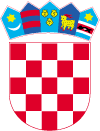 REPUBLIKA HRVATSKAREPUBLIKA HRVATSKAISTARSKA ŽUPANIJAISTARSKA ŽUPANIJAOPĆINA VRSAR - ORSERAOPĆINA VRSAR - ORSERAOPĆINSKO VIJEĆEOPĆINSKO VIJEĆEKLASA: 400-01/19-01/24KLASA: 400-01/19-01/24URBROJ: 2167/02-01-02/21-20-22URBROJ: 2167/02-01-02/21-20-22Vrsar-Orsera, 18.03.2020.Vrsar-Orsera, 18.03.2020.PLAN 2020povećanje/ smanjenjeNOVI PLAN 2020PLAN 2020povećanje/ smanjenjeNOVI PLAN 2020A. RAČUN PRIHODA I RASHODA Prihodi poslovanja43.638.500,000,0043.638.500,00 Prihodi od prodaje nefinancijske imovine8.268.500,000,008.268.500,00 Rashodi poslovanja30.154.700,00-140.000,0030.014.700,00 Rashodi za nabavu nefinancijske imovine24.612.300,00140.000,0024.752.300,00RAZLIKA − MANJAK-2.860.000,000,00-2.860.000,00B. RAČUN ZADUŽIVANJA / FINANCIRANJA Primici od financijske imovine i zaduživanja2.710.000,000,002.710.000,00 Izdaci za financijsku imovinu i otplate zajmova691.000,000,00691.000,00NETO ZADUŽIVANJE / FINANCIRANJE2.019.000,000,002.019.000,00C. RASPOLOŽIVA SREDSTVA IZ PRETHODNIH GODINAUKUPAN DONOS VIŠKA/MANJKA IZ PRETHODNIH GODINA841.000,001.203.099,722.044.099,72DIO VIŠKA IZ PRETHODNIH GODINA KOJI ĆE SE RASPOREDITI 841.000,000,00841.000,00VIŠAK / MANJAK + NETO ZADUŽIVANJA / FINANCIRANJA + RASPOLOŽIVA SREDSTVA IZ PRETHODNIH GODINA0,000,000,00REKAPITULACIJAUKUPNI PRIHODI51.907.000,000,0051.907.000,00PRIMICI OD FINANCIJSKE IMOVINE I ZADUŽIVANJA2.710.000,000,002.710.000,00VIŠAK PRIHODA IZ PRETHODNIH GODINA841.000,000,00841.000,00UKUPNO RASPOLOŽIVA SREDSTVA55.458.000,000,0055.458.000,00UKUPNI RASHODI54.767.000,000,0054.767.000,00IZDACI ZA FINANCIJSKU IMOVINU I OTPLATU ZAJMOVA691.000,000,00691.000,00UKUPNO RASPOREĐENA SREDSTVA55.458.000,000,0055.458.000,00A. RAČUN PRIHODA I RASHODAA. RAČUN PRIHODA I RASHODAA. RAČUN PRIHODA I RASHODAA. RAČUN PRIHODA I RASHODAA. RAČUN PRIHODA I RASHODAA. RAČUN PRIHODA I RASHODA1. PRIHODI I RASHODI PREMA EKONOMSKOJ KLASIFIKACIJI1. PRIHODI I RASHODI PREMA EKONOMSKOJ KLASIFIKACIJI1. PRIHODI I RASHODI PREMA EKONOMSKOJ KLASIFIKACIJI1. PRIHODI I RASHODI PREMA EKONOMSKOJ KLASIFIKACIJI1. PRIHODI I RASHODI PREMA EKONOMSKOJ KLASIFIKACIJI1. PRIHODI I RASHODI PREMA EKONOMSKOJ KLASIFIKACIJIBR. KONTAVRSTA RASHODA / IZDATAKAPLAN 2020povećanje/ smanjenjeNOVI PLAN 2020IndeksBR. KONTAVRSTA RASHODA / IZDATAKAPLAN 2020povećanje/ smanjenjeNOVI PLAN 2020Indeks123456=5/3UKUPNO PRIHODI51.907.000,000,0051.907.000,00100,006Prihodi poslovanja43.638.500,000,0043.638.500,00100,0061Prihodi od poreza12.100.000,000,0012.100.000,00100,00611Porez i prirez na dohodak4.900.000,000,004.900.000,00100,00613Porezi na imovinu6.240.000,000,006.240.000,00100,00614Porezi na robu i usluge960.000,000,00960.000,00100,0063Pomoći iz inozemstva i od subjekata unutar općeg proračuna18.142.500,000,0018.142.500,00100,00632Pomoći od međunarodnih organizacija te institucija i tijela EU205.000,000,00205.000,00100,00633Pomoći proračunu iz drugih proračuna2.702.800,000,002.702.800,00100,00634Pomoći od izvanproračunskih korisnika37.000,000,0037.000,00100,00635Pomoći izravnanja za decentralizirane funkcije                                                      495.000,000,00495.000,00100,00636Pomoći proračunskim korisnicima iz proračuna koji im nije nadležan1.443.200,000,001.443.200,00100,00638Pomoći temeljem prijenosa EU sredstava13.259.500,000,0013.259.500,00100,0064Prihodi od imovine1.895.500,000,001.895.500,00100,00641Prihodi od financijske imovine131.300,000,00131.300,00100,00642Prihodi od nefinancijske imovine1.764.200,000,001.764.200,00100,0065Prihodi od upravnih i administrativnih pristojbi, pristojbi po posebnim propisima i naknada10.832.000,000,0010.832.000,00100,00651Upravne i administrativne pristojbe2.314.000,000,002.314.000,00100,00652Prihodi po posebnim propisima1.818.000,000,001.818.000,00100,00653Komunalni doprinosi i naknade                                                                       6.700.000,000,006.700.000,00100,0066Prihodi od prodaje proizvoda i robe te pruženih usluga i prihodi od donacija440.000,000,00440.000,00100,00661Prihodi od prodaje proizvoda i robe te pruženih usluga200.000,000,00200.000,00100,00663Donacije od pravnih i fizičkih osoba izvan općeg proračuna240.000,000,00240.000,00100,0068Kazne, upravne mjere i ostali prihodi                                                               228.500,000,00228.500,00100,00681Kazne i upravne mjere                                                                               145.000,000,00145.000,00100,00683Ostali prihodi                                                                                      83.500,000,0083.500,00100,007Prihodi od prodaje nefinancijske imovine8.268.500,000,008.268.500,00100,0071Prihodi od prodaje neproizvedene dugotrajne imovine6.965.500,000,006.965.500,00100,00711Prihodi od prodaje materijalne imovine - prirodnih bogatstava6.965.500,000,006.965.500,00100,0072Prihodi od prodaje proizvedene dugotrajne imovine1.303.000,000,001.303.000,00100,00721Prihodi od prodaje građevinskih objekata1.303.000,000,001.303.000,00100,00UKUPNO RASHODI54.767.000,000,0054.767.000,00100,003Rashodi poslovanja30.154.700,00-140.000,0030.014.700,0099,5431Rashodi za zaposlene8.162.500,000,008.162.500,00100,00311Plaće (Bruto)6.255.100,000,006.255.100,00100,00312Ostali rashodi za zaposlene927.000,000,00927.000,00100,00313Doprinosi na plaće980.400,000,00980.400,00100,0032Materijalni rashodi15.393.000,00-133.000,0015.260.000,0099,14321Naknade troškova zaposlenima350.700,000,00350.700,00100,00322Rashodi za materijal i energiju1.638.900,000,001.638.900,00100,00323Rashodi za usluge12.270.700,00-133.000,0012.137.700,0098,92324Naknade troškova osobama izvan radnog odnosa                                                        34.000,000,0034.000,00100,00329Ostali nespomenuti rashodi poslovanja1.098.700,000,001.098.700,00100,0034Financijski rashodi57.200,000,0057.200,00100,00342Kamate za primljene kredite i zajmove22.000,000,0022.000,00100,00343Ostali financijski rashodi35.200,000,0035.200,00100,0035Subvencije100.000,000,00100.000,00100,00352Subvencije trgovačkim društvima, zadrugama, poljoprivrednicima i obrtnicima izvan javnog sektora100.000,000,00100.000,00100,0036Pomoći dane u inozemstvo i unutar općeg proračuna2.854.000,000,002.854.000,00100,00363Pomoći unutar općeg proračuna351.500,000,00351.500,00100,00366Pomoći proračunskim korisnicima drugih proračuna2.502.500,000,002.502.500,00100,0037Naknade građanima i kućanstvima na temelju osiguranja i druge naknade1.528.200,003.000,001.531.200,00100,20372Ostale naknade građanima i kućanstvima iz proračuna1.528.200,003.000,001.531.200,00100,2038Ostali rashodi2.059.800,00-10.000,002.049.800,0099,51381Tekuće donacije1.849.800,000,001.849.800,00100,00382Kapitalne donacije200.000,00-10.000,00190.000,0095,00383Kazne, penali i naknade štete10.000,000,0010.000,00100,004Rashodi za nabavu nefinancijske imovine24.612.300,00140.000,0024.752.300,00100,5741Rashodi za nabavu neproizvedene dugotrajne imovine1.450.000,000,001.450.000,00100,00411Materijalna imovina - prirodna bogatstva1.450.000,000,001.450.000,00100,0042Rashodi za nabavu proizvedene dugotrajne imovine22.292.300,00240.000,0022.532.300,00101,08421Građevinski objekti14.985.600,00200.000,0015.185.600,00101,33422Postrojenja i oprema4.442.200,0010.500,004.452.700,00100,24423Prijevozna sredstva210.000,000,00210.000,00100,00424Knjige, umjetnička djela i ostale izložbene vrijednosti145.000,000,00145.000,00100,00426Nematerijalna proizvedena imovina2.509.500,0029.500,002.539.000,00101,1845Rashodi za dodatna ulaganja na nefinancijskoj imovini870.000,00-100.000,00770.000,0088,51451Dodatna ulaganja na građevinskim objektima870.000,00-100.000,00770.000,0088,512. PRIHODI I RASHODI PREMA IZVORIMA FINANCIRANJA2. PRIHODI I RASHODI PREMA IZVORIMA FINANCIRANJA2. PRIHODI I RASHODI PREMA IZVORIMA FINANCIRANJA2. PRIHODI I RASHODI PREMA IZVORIMA FINANCIRANJA2. PRIHODI I RASHODI PREMA IZVORIMA FINANCIRANJA2. PRIHODI I RASHODI PREMA IZVORIMA FINANCIRANJAOznakaIZVOR FINANCIRANJAPLAN 2020povećanje/ smanjenjeNOVI PLAN 2020IndeksOznakaIZVOR FINANCIRANJAPLAN 2020povećanje/ smanjenjeNOVI PLAN 2020Indeks123456=5/3UKUPNO PRIHODI51.907.000,000,0051.907.000,00100,00 1.1. Opći prihodi i primici 1.1. Opći prihodi i primici12.948.100,000,0012.948.100,00100,00 3.0. Vlastiti prihodi korisnika 3.0. Vlastiti prihodi korisnika200,000,00200,00100,00 3.1. Vlastiti prihodi 3.1. Vlastiti prihodi645.000,000,00645.000,00100,00 4.0. Prihodi za posebne namjene korisnika 4.0. Prihodi za posebne namjene korisnika899.200,000,00899.200,00100,00 4.1. Komunalna naknada 4.1. Komunalna naknada3.700.000,000,003.700.000,00100,00 4.2. Komunalni doprinos 4.2. Komunalni doprinos3.015.000,000,003.015.000,00100,00 4.3. Boravišna pristojba 4.3. Boravišna pristojba2.310.000,000,002.310.000,00100,00 4.6. Koncesije, koncesijska odobrenja 4.6. Koncesije, koncesijska odobrenja986.200,000,00986.200,00100,00 4.8. Prihodi po posebnim ugovorima 4.8. Prihodi po posebnim ugovorima888.000,000,00888.000,00100,00 4.9. Ostali prihodi  4.9. Ostali prihodi 175.300,000,00175.300,00100,00 5.0. Pomoći za korisnika 5.0. Pomoći za korisnika1.548.700,000,001.548.700,00100,00 5.1. Pomoći iz državnog proračuna 5.1. Pomoći iz državnog proračuna2.833.000,000,002.833.000,00100,00 5.2. Pomoći iz županijskih proračuna 5.2. Pomoći iz županijskih proračuna25.000,000,0025.000,00100,00 5.4. Pomoći iz općinskih proračuna 5.4. Pomoći iz općinskih proračuna55.800,000,0055.800,00100,00 5.5. Pomoći od izvanproračunskih korisnika 5.5. Pomoći od izvanproračunskih korisnika10.000,000,0010.000,00100,00 5.6. Pomoći od međunarodnih organizacija, institucija i tijela EU 5.6. Pomoći od međunarodnih organizacija, institucija i tijela EU13.359.000,000,0013.359.000,00100,00 6.3. Donacije od trgovačkih društava 6.3. Donacije od trgovačkih društava240.000,000,00240.000,00100,00 7.1. Prih.od prodaje ili zamjene nefin.imovine i naknade šteta  7.1. Prih.od prodaje ili zamjene nefin.imovine i naknade šteta 8.268.500,000,008.268.500,00100,00UKUPNO RASHODI52.057.000,000,0052.057.000,00100,00 1.1. Opći prihodi i primici 1.1. Opći prihodi i primici14.053.450,000,0014.053.450,00100,00 3.0. Vlastiti prihodi korisnika 3.0. Vlastiti prihodi korisnika200,000,00200,00100,00 3.1. Vlastiti prihodi 3.1. Vlastiti prihodi645.000,000,00645.000,00100,00 4.0. Prihodi za posebne namjene korisnika 4.0. Prihodi za posebne namjene korisnika899.200,000,00899.200,00100,00 4.1. Komunalna naknada 4.1. Komunalna naknada3.700.000,00935.000,004.635.000,00125,27 4.2. Komunalni doprinos 4.2. Komunalni doprinos3.015.000,00-865.000,002.150.000,0071,31 4.3. Boravišna pristojba 4.3. Boravišna pristojba2.310.000,000,002.310.000,00100,00 4.6. Koncesije, koncesijska odobrenja 4.6. Koncesije, koncesijska odobrenja986.200,000,00986.200,00100,00 4.8. Prihodi po posebnim ugovorima 4.8. Prihodi po posebnim ugovorima888.000,000,00888.000,00100,00 4.9. Ostali prihodi  4.9. Ostali prihodi 175.500,000,00175.500,00100,00 5.0. Pomoći za korisnika 5.0. Pomoći za korisnika1.548.700,000,001.548.700,00100,00 5.1. Pomoći iz državnog proračuna 5.1. Pomoći iz državnog proračuna2.945.000,000,002.945.000,00100,00 5.2. Pomoći iz županijskih proračuna 5.2. Pomoći iz županijskih proračuna25.000,000,0025.000,00100,00 5.4. Pomoći iz općinskih proračuna 5.4. Pomoći iz općinskih proračuna55.800,000,0055.800,00100,00 5.5. Pomoći od izvanproračunskih korisnika 5.5. Pomoći od izvanproračunskih korisnika10.000,000,0010.000,00100,00 5.6. Pomoći od međunarodnih organizacija, institucija i tijela EU 5.6. Pomoći od međunarodnih organizacija, institucija i tijela EU9.365.000,000,009.365.000,00100,00 6.3. Donacije od trgovačkih društava 6.3. Donacije od trgovačkih društava3.728.500,0037.000,003.765.500,00100,99 7.1. Prih.od prodaje ili zamjene nefin.imovine i naknade šteta  7.1. Prih.od prodaje ili zamjene nefin.imovine i naknade šteta 7.706.450,00-107.000,007.599.450,0098,613. RASHODI PREMA FUNKCIJSKOJ KLASIFIKACIJI3. RASHODI PREMA FUNKCIJSKOJ KLASIFIKACIJI3. RASHODI PREMA FUNKCIJSKOJ KLASIFIKACIJI3. RASHODI PREMA FUNKCIJSKOJ KLASIFIKACIJI3. RASHODI PREMA FUNKCIJSKOJ KLASIFIKACIJI3. RASHODI PREMA FUNKCIJSKOJ KLASIFIKACIJIOznakaFUNKCIJSKA KLASIFIKACIJAPLAN 2020povećanje/ smanjenjeNOVI PLAN 2020IndeksOznakaFUNKCIJSKA KLASIFIKACIJAPLAN 2020povećanje/ smanjenjeNOVI PLAN 2020Indeks123456=5/3UKUPNO RASHODIUKUPNO RASHODI60.112.500,000,0060.112.500,00100,0001 Opće javne usluge01 Opće javne usluge7.664.000,000,007.664.000,00100,00011 "Izvršna  i zakonodavna tijela, financijski i fiskalni poslovi, vanjski poslovi"011 "Izvršna  i zakonodavna tijela, financijski i fiskalni poslovi, vanjski poslovi"1.129.500,000,001.129.500,00100,00013 Opće usluge013 Opće usluge6.512.500,0026.500,006.539.000,00100,41017 Transakcije vezane za javni dug017 Transakcije vezane za javni dug22.000,000,0022.000,00100,0003 Javni red i sigurnost03 Javni red i sigurnost1.259.500,000,001.259.500,00100,00032 Usluge protupožarne zaštite032 Usluge protupožarne zaštite1.252.000,000,001.252.000,00100,00036 Rashodi za javni red i sigurnost koji nisu drugdje svrstani036 Rashodi za javni red i sigurnost koji nisu drugdje svrstani7.500,000,007.500,00100,0004 Ekonomski poslovi04 Ekonomski poslovi2.211.500,000,002.211.500,00100,00045 Promet045 Promet1.714.000,00-37.000,001.677.000,0097,84049 Ekonomski poslovi koji nisu drugdje svrstani049 Ekonomski poslovi koji nisu drugdje svrstani497.500,000,00497.500,00100,0005 Zaštita okoliša05 Zaštita okoliša4.914.100,000,004.914.100,00100,00051 Gospodarenje otpadom051 Gospodarenje otpadom4.914.100,0037.000,004.951.100,00100,7506 Usluge unapređenja stanovanja i zajednice06 Usluge unapređenja stanovanja i zajednice26.711.200,000,0026.711.200,00100,00062 Razvoj zajednice062 Razvoj zajednice18.561.200,00-29.500,0018.531.700,0099,84064 Ulična rasvjeta064 Ulična rasvjeta3.150.000,00200.000,003.350.000,00106,35066 Rashodi vezani za stanovanje i kom. pogodnosti koji nisu drugdje svrstani066 Rashodi vezani za stanovanje i kom. pogodnosti koji nisu drugdje svrstani5.000.000,00-1.065.000,003.935.000,0078,7007 Zdravstvo07 Zdravstvo496.500,000,00496.500,00100,00074 Službe javnog zdravstva074 Službe javnog zdravstva122.500,000,00122.500,00100,00076 Poslovi i usluge zdravstva koji nisu drugdje svrstani076 Poslovi i usluge zdravstva koji nisu drugdje svrstani374.000,003.000,00377.000,00100,8008 Rekreacija, kultura i religija08 Rekreacija, kultura i religija3.254.500,000,003.254.500,00100,00081 Službe rekreacije i sporta081 Službe rekreacije i sporta659.500,000,00659.500,00100,00082 Službe kulture082 Službe kulture2.132.500,000,002.132.500,00100,00084 Religijske i druge službe zajednice084 Religijske i druge službe zajednice200.000,000,00200.000,00100,00086 "Rashodi za rekreaciju, kulturu i religiju koji nisu drugdje svrstani"086 "Rashodi za rekreaciju, kulturu i religiju koji nisu drugdje svrstani"262.500,000,00262.500,00100,0009 Obrazovanje09 Obrazovanje7.462.500,000,007.462.500,00100,00091 Predškolsko i osnovno obrazovanje091 Predškolsko i osnovno obrazovanje6.674.500,00865.000,007.539.500,00112,96092 Srednjoškolsko  obrazovanje092 Srednjoškolsko  obrazovanje219.000,000,00219.000,00100,00094 Visoka naobrazba094 Visoka naobrazba378.000,000,00378.000,00100,00096 Dodatne usluge u obrazovanju096 Dodatne usluge u obrazovanju191.000,000,00191.000,00100,0010 Socijalna zaštita10 Socijalna zaštita793.200,000,00793.200,00100,00102 Starost102 Starost380.000,000,00380.000,00100,00104 Obitelj i djeca104 Obitelj i djeca155.000,000,00155.000,00100,00106 Stanovanje106 Stanovanje142.200,000,00142.200,00100,00109 Aktivnosti socijalne zaštite koje nisu drugdje svrstane109 Aktivnosti socijalne zaštite koje nisu drugdje svrstane116.000,000,00116.000,00100,00B. RAČUN ZADUŽIVANJA / FINANCIRANJAB. RAČUN ZADUŽIVANJA / FINANCIRANJAB. RAČUN ZADUŽIVANJA / FINANCIRANJAB. RAČUN ZADUŽIVANJA / FINANCIRANJAB. RAČUN ZADUŽIVANJA / FINANCIRANJAB. RAČUN ZADUŽIVANJA / FINANCIRANJA1. RAČUN ZADUŽIVANJA / FINANCIRANJA PREMA EKONOMSKOJ KLASIFIKACIJI1. RAČUN ZADUŽIVANJA / FINANCIRANJA PREMA EKONOMSKOJ KLASIFIKACIJI1. RAČUN ZADUŽIVANJA / FINANCIRANJA PREMA EKONOMSKOJ KLASIFIKACIJI1. RAČUN ZADUŽIVANJA / FINANCIRANJA PREMA EKONOMSKOJ KLASIFIKACIJI1. RAČUN ZADUŽIVANJA / FINANCIRANJA PREMA EKONOMSKOJ KLASIFIKACIJI1. RAČUN ZADUŽIVANJA / FINANCIRANJA PREMA EKONOMSKOJ KLASIFIKACIJIBR. KONTAVRSTA PRIMITAKA / IZDATAKAPLAN 2020povećanje/ smanjenjeNOVI PLAN 2020IndeksBR. KONTAVRSTA PRIMITAKA / IZDATAKAPLAN 2020povećanje/ smanjenjeNOVI PLAN 2020Indeks123456=5/38Primici od financijske imovine i zaduživanja2.710.000,000,002.710.000,00100,0084Primici od zaduživanja2.710.000,000,002.710.000,00100,00844Primljeni krediti i zajmovi od kreditnih i ostalih financijskih institucija izvan javnog sektora2.710.000,000,002.710.000,00100,005Izdaci za financijsku imovinu i otplate zajmova691.000,000,00691.000,00100,0053Izdaci za dionice i udjele u glavnici71.000,000,0071.000,00100,00532Dionice i udjeli u glavnici trgovačkih društava u javnom sektoru71.000,000,0071.000,00100,0054Izdaci za otplatu glavnice primljenih kredita i zajmova620.000,000,00620.000,00100,00544Otplata glavnice primljenih kredita i zajmova od kreditnih i ostalih financijskih institucija izvan javnog sektora620.000,000,00620.000,00100,002. RAČUN ZADUŽIVANJA / FINANCIRANJA PREMA IZVORIMA FINANCIRANJA2. RAČUN ZADUŽIVANJA / FINANCIRANJA PREMA IZVORIMA FINANCIRANJA2. RAČUN ZADUŽIVANJA / FINANCIRANJA PREMA IZVORIMA FINANCIRANJA2. RAČUN ZADUŽIVANJA / FINANCIRANJA PREMA IZVORIMA FINANCIRANJA2. RAČUN ZADUŽIVANJA / FINANCIRANJA PREMA IZVORIMA FINANCIRANJA2. RAČUN ZADUŽIVANJA / FINANCIRANJA PREMA IZVORIMA FINANCIRANJAOznakaIZVOR FINANCIRANJAPLAN 2020povećanje/ smanjenjeNOVI PLAN 2020IndeksOznakaIZVOR FINANCIRANJAPLAN 2020povećanje/ smanjenjeNOVI PLAN 2020Indeks123456=5/3UKUPNO PRIMICI2.710.000,000,002.710.000,00100,00 8.1. Namjenski primici od zaduživanja 8.1. Namjenski primici od zaduživanja2.710.000,000,002.710.000,00100,00UKUPNO IZDACI691.000,000,00691.000,00100,00 7.1. Prih.od prodaje ili zamjene nefin.imovine i naknade šteta  7.1. Prih.od prodaje ili zamjene nefin.imovine i naknade šteta 691.000,000,00691.000,00100,00C. RASPOLOŽIVA SREDSTVA IZ PRETHODNIH GODINA  C. RASPOLOŽIVA SREDSTVA IZ PRETHODNIH GODINA  C. RASPOLOŽIVA SREDSTVA IZ PRETHODNIH GODINA  C. RASPOLOŽIVA SREDSTVA IZ PRETHODNIH GODINA  C. RASPOLOŽIVA SREDSTVA IZ PRETHODNIH GODINA  C. RASPOLOŽIVA SREDSTVA IZ PRETHODNIH GODINA  BR. KONTAVIŠAK / MANJAK PRIHODAPLAN 2020povećanje/ smanjenjeNOVI PLAN 2020IndeksBR. KONTAVIŠAK / MANJAK PRIHODAPLAN 2020povećanje/ smanjenjeNOVI PLAN 2020Indeks123456=5/39Vlastiti izvori841.000,001.203.099,722.044.099,72243,0692Rezultat poslovanja841.000,001.203.099,722.044.099,72243,06922Višak/manjak prihoda koji će se rasporediti/pokriti841.000,000,00841.000,00100,001. ORGANIZACIJSKA KLASIFIKACIJA1. ORGANIZACIJSKA KLASIFIKACIJABR. KONTAVRSTA RASHODA / IZDATAKAPLAN 2020povećanje/ smanjenjeNOVI PLAN 2020IndeksBR. KONTAVRSTA RASHODA / IZDATAKAPLAN 2020povećanje/ smanjenjeNOVI PLAN 2020Indeks123436=5/3UKUPNO RASHODI / IZDACI 55.458.000,000,0055.458.000,00100,00Razdjel 100 PREDSTAVNIČKA I IZVRŠNA TIJELARazdjel 100 PREDSTAVNIČKA I IZVRŠNA TIJELA1.462.500,000,001.462.500,00100,00Glava 10001 PREDSTAVNIČKA I IZVRŠNA TIJELAGlava 10001 PREDSTAVNIČKA I IZVRŠNA TIJELA1.462.500,000,001.462.500,00100,00Razdjel 200 JEDINSTVENI UPRAVNI ODJELRazdjel 200 JEDINSTVENI UPRAVNI ODJEL53.995.500,000,0053.995.500,00100,00Glava 20002 JEDINSTVENI UPRAVNI ODJELGlava 20002 JEDINSTVENI UPRAVNI ODJEL48.541.700,000,0048.541.700,00100,00Glava 20003 VRTIĆIGlava 20003 VRTIĆI5.453.800,000,005.453.800,00100,002. PROGRAMSKA KLASIFIKACIJA2. PROGRAMSKA KLASIFIKACIJABR. KONTAVRSTA RASHODA / IZDATAKAPLAN 2020povećanje/ smanjenjeNOVI PLAN 2020IndeksBR. KONTAVRSTA RASHODA / IZDATAKAPLAN 2020povećanje/ smanjenjeNOVI PLAN 2020Indeks123436=5/3UKUPNO RASHODI / IZDACI UKUPNO RASHODI / IZDACI 55.458.000,000,0055.458.000,00100,00Lokacijska klasifikacija: 1 18 516 Općina Vrsar - OrseraLokacijska klasifikacija: 1 18 516 Općina Vrsar - Orsera55.458.000,000,0055.458.000,00100,00Razdjel 100 PREDSTAVNIČKA I IZVRŠNA TIJELARazdjel 100 PREDSTAVNIČKA I IZVRŠNA TIJELA1.462.500,000,001.462.500,00100,00Glava 10001 PREDSTAVNIČKA I IZVRŠNA TIJELAGlava 10001 PREDSTAVNIČKA I IZVRŠNA TIJELA1.462.500,000,001.462.500,00100,00Program 1001 PREDSTAVNIČKA I IZVRŠNA TIJELAProgram 1001 PREDSTAVNIČKA I IZVRŠNA TIJELA1.442.500,000,001.442.500,00100,00Izvor:Opći prihodi i primici, prihodi za posebne namjene, pomoćiOpći prihodi i primici, prihodi za posebne namjene, pomoćiOpći prihodi i primici, prihodi za posebne namjene, pomoćiOpći prihodi i primici, prihodi za posebne namjene, pomoćiOpći prihodi i primici, prihodi za posebne namjene, pomoćiAktivnost A100101 Redovna djelatnost predstavničkih i izvršnih tijelaAktivnost A100101 Redovna djelatnost predstavničkih i izvršnih tijela830.500,000,00830.500,00100,00FUNKCIJSKA KL. 011 "Izvršna  i zakonodavna tijela, financijski i fiskalni poslovi, vanjski poslovi"FUNKCIJSKA KL. 011 "Izvršna  i zakonodavna tijela, financijski i fiskalni poslovi, vanjski poslovi"830.500,000,00830.500,00100,003Rashodi poslovanja830.500,000,00830.500,00100,0031Rashodi za zaposlene475.500,000,00475.500,00100,00311Plaće (Bruto)408.000,000,00408.000,00100,00313Doprinosi na plaće67.500,000,0067.500,00100,0032Materijalni rashodi328.000,000,00328.000,00100,00321Naknade troškova zaposlenima10.000,000,0010.000,00100,00323Rashodi za usluge80.000,000,0080.000,00100,00329Ostali nespomenuti rashodi poslovanja238.000,000,00238.000,00100,0036Pomoći dane u inozemstvo i unutar općeg proračuna22.000,000,0022.000,00100,00363Pomoći unutar općeg proračuna17.000,000,0017.000,00100,00366Pomoći proračunskim korisnicima drugih proračuna5.000,000,005.000,00100,0038Ostali rashodi5.000,000,005.000,00100,00381Tekuće donacije5.000,000,005.000,00100,00Aktivnost A100102 Političke strankeAktivnost A100102 Političke stranke24.000,000,0024.000,00100,00FUNKCIJSKA KL. 011 "Izvršna  i zakonodavna tijela, financijski i fiskalni poslovi, vanjski poslovi"FUNKCIJSKA KL. 011 "Izvršna  i zakonodavna tijela, financijski i fiskalni poslovi, vanjski poslovi"24.000,000,0024.000,00100,003Rashodi poslovanja24.000,000,0024.000,00100,0038Ostali rashodi24.000,000,0024.000,00100,00381Tekuće donacije24.000,000,0024.000,00100,00Aktivnost A100104 InformiranjeAktivnost A100104 Informiranje102.000,000,00102.000,00100,00FUNKCIJSKA KL. 011 "Izvršna  i zakonodavna tijela, financijski i fiskalni poslovi, vanjski poslovi"FUNKCIJSKA KL. 011 "Izvršna  i zakonodavna tijela, financijski i fiskalni poslovi, vanjski poslovi"102.000,000,00102.000,00100,003Rashodi poslovanja102.000,000,00102.000,00100,0032Materijalni rashodi102.000,000,00102.000,00100,00323Rashodi za usluge102.000,000,00102.000,00100,00Aktivnost A100105 Tekuća zaliha proračunaAktivnost A100105 Tekuća zaliha proračuna100.000,000,00100.000,00100,00FUNKCIJSKA KL. 011 "Izvršna  i zakonodavna tijela, financijski i fiskalni poslovi, vanjski poslovi"FUNKCIJSKA KL. 011 "Izvršna  i zakonodavna tijela, financijski i fiskalni poslovi, vanjski poslovi"100.000,000,00100.000,00100,003Rashodi poslovanja100.000,000,00100.000,00100,0037Naknade građanima i kućanstvima na temelju osiguranja i druge naknade50.000,000,0050.000,00100,00372Ostale naknade građanima i kućanstvima iz proračuna50.000,000,0050.000,00100,0038Ostali rashodi50.000,000,0050.000,00100,00381Tekuće donacije50.000,000,0050.000,00100,00Aktivnost A100106 Suradnja s drugim gradovima i općinama i međunarodna suradnjaAktivnost A100106 Suradnja s drugim gradovima i općinama i međunarodna suradnja30.000,000,0030.000,00100,00FUNKCIJSKA KL. 011 "Izvršna  i zakonodavna tijela, financijski i fiskalni poslovi, vanjski poslovi"FUNKCIJSKA KL. 011 "Izvršna  i zakonodavna tijela, financijski i fiskalni poslovi, vanjski poslovi"30.000,000,0030.000,00100,003Rashodi poslovanja30.000,000,0030.000,00100,0032Materijalni rashodi30.000,000,0030.000,00100,00329Ostali nespomenuti rashodi poslovanja30.000,000,0030.000,00100,00Aktivnost A100107 Obilježavanje proslave Sv.MartinaAktivnost A100107 Obilježavanje proslave Sv.Martina35.000,000,0035.000,00100,00FUNKCIJSKA KL. 082 Službe kultureFUNKCIJSKA KL. 082 Službe kulture35.000,000,0035.000,00100,003Rashodi poslovanja35.000,000,0035.000,00100,0032Materijalni rashodi35.000,000,0035.000,00100,00329Ostali nespomenuti rashodi poslovanja35.000,000,0035.000,00100,00Aktivnost A100108 Obilježavanje proslave Praznika radaAktivnost A100108 Obilježavanje proslave Praznika rada18.000,000,0018.000,00100,00FUNKCIJSKA KL. 082 Službe kultureFUNKCIJSKA KL. 082 Službe kulture18.000,000,0018.000,00100,003Rashodi poslovanja18.000,000,0018.000,00100,0032Materijalni rashodi18.000,000,0018.000,00100,00329Ostali nespomenuti rashodi poslovanja18.000,000,0018.000,00100,00Aktivnost A100109 Obilježavanje ostalih proslava i manifestacijaAktivnost A100109 Obilježavanje ostalih proslava i manifestacija290.000,000,00290.000,00100,00FUNKCIJSKA KL. 082 Službe kultureFUNKCIJSKA KL. 082 Službe kulture290.000,000,00290.000,00100,003Rashodi poslovanja290.000,000,00290.000,00100,0032Materijalni rashodi290.000,000,00290.000,00100,00323Rashodi za usluge270.000,000,00270.000,00100,00329Ostali nespomenuti rashodi poslovanja20.000,000,0020.000,00100,00Aktivnost A100110 IzboriAktivnost A100110 Izbori13.000,000,0013.000,00100,00FUNKCIJSKA KL. 011 "Izvršna  i zakonodavna tijela, financijski i fiskalni poslovi, vanjski poslovi"FUNKCIJSKA KL. 011 "Izvršna  i zakonodavna tijela, financijski i fiskalni poslovi, vanjski poslovi"13.000,000,0013.000,00100,003Rashodi poslovanja13.000,000,0013.000,00100,0032Materijalni rashodi13.000,000,0013.000,00100,00322Rashodi za materijal i energiju1.000,000,001.000,00100,00329Ostali nespomenuti rashodi poslovanja12.000,000,0012.000,00100,00Program 1002 MJESNA SAMOUPRAVAProgram 1002 MJESNA SAMOUPRAVA20.000,000,0020.000,00100,00Izvor:Opći prihodi i primici, prihodi za posebne namjeneOpći prihodi i primici, prihodi za posebne namjeneOpći prihodi i primici, prihodi za posebne namjeneOpći prihodi i primici, prihodi za posebne namjeneOpći prihodi i primici, prihodi za posebne namjeneAktivnost A100201 Redovna djelatnost mjesne samoupraveAktivnost A100201 Redovna djelatnost mjesne samouprave20.000,000,0020.000,00100,00FUNKCIJSKA KL. 011 "Izvršna  i zakonodavna tijela, financijski i fiskalni poslovi, vanjski poslovi"FUNKCIJSKA KL. 011 "Izvršna  i zakonodavna tijela, financijski i fiskalni poslovi, vanjski poslovi"20.000,000,0020.000,00100,003Rashodi poslovanja20.000,000,0020.000,00100,0032Materijalni rashodi20.000,000,0020.000,00100,00322Rashodi za materijal i energiju5.000,000,005.000,00100,00323Rashodi za usluge5.000,000,005.000,00100,00329Ostali nespomenuti rashodi poslovanja10.000,000,0010.000,00100,00Razdjel 200 JEDINSTVENI UPRAVNI ODJELRazdjel 200 JEDINSTVENI UPRAVNI ODJEL53.995.500,000,0053.995.500,00100,00Glava 20002 JEDINSTVENI UPRAVNI ODJELGlava 20002 JEDINSTVENI UPRAVNI ODJEL48.541.700,000,0048.541.700,00100,00Program 2001 JAVNA UPRAVA I ADMINISTRACIJAProgram 2001 JAVNA UPRAVA I ADMINISTRACIJA5.421.000,0026.500,005.447.500,00100,49Izvor:Opći prihodi i primici, vlastiti prihodi, prihodi za posebne namjene, pomoći, prihodi od prodaje ili zamjene nefin. imovine, namjenski primici od financijske imovine i zaduživanjaOpći prihodi i primici, vlastiti prihodi, prihodi za posebne namjene, pomoći, prihodi od prodaje ili zamjene nefin. imovine, namjenski primici od financijske imovine i zaduživanjaOpći prihodi i primici, vlastiti prihodi, prihodi za posebne namjene, pomoći, prihodi od prodaje ili zamjene nefin. imovine, namjenski primici od financijske imovine i zaduživanjaOpći prihodi i primici, vlastiti prihodi, prihodi za posebne namjene, pomoći, prihodi od prodaje ili zamjene nefin. imovine, namjenski primici od financijske imovine i zaduživanjaOpći prihodi i primici, vlastiti prihodi, prihodi za posebne namjene, pomoći, prihodi od prodaje ili zamjene nefin. imovine, namjenski primici od financijske imovine i zaduživanjaAktivnost A200101 Redovna djelatnost javne uprave i administracijeAktivnost A200101 Redovna djelatnost javne uprave i administracije4.479.000,00-3.000,004.476.000,0099,93FUNKCIJSKA KL. 013 Opće uslugeFUNKCIJSKA KL. 013 Opće usluge4.479.000,00-3.000,004.476.000,0099,933Rashodi poslovanja4.479.000,00-3.000,004.476.000,0099,9331Rashodi za zaposlene3.395.000,000,003.395.000,00100,00311Plaće (Bruto)2.450.000,000,002.450.000,00100,00312Ostali rashodi za zaposlene545.000,000,00545.000,00100,00313Doprinosi na plaće400.000,000,00400.000,00100,0032Materijalni rashodi1.056.000,00-3.000,001.053.000,0099,72321Naknade troškova zaposlenima167.500,000,00167.500,00100,00322Rashodi za materijal i energiju163.000,000,00163.000,00100,00323Rashodi za usluge606.500,00-3.000,00603.500,0099,51324Naknade troškova osobama izvan radnog odnosa                                                        21.000,000,0021.000,00100,00329Ostali nespomenuti rashodi poslovanja98.000,000,0098.000,00100,0034Financijski rashodi28.000,000,0028.000,00100,00343Ostali financijski rashodi28.000,000,0028.000,00100,00Aktivnost A200103 Otplata zajmovaAktivnost A200103 Otplata zajmova642.000,000,00642.000,00100,005Izdaci za financijsku imovinu i otplate zajmova620.000,000,00620.000,00100,0054Izdaci za otplatu glavnice primljenih kredita i zajmova620.000,000,00620.000,00100,00544Otplata glavnice primljenih kredita i zajmova od kreditnih i ostalih financijskih institucija izvan620.000,000,00620.000,00100,00FUNKCIJSKA KL. 017 Transakcije vezane za javni dugFUNKCIJSKA KL. 017 Transakcije vezane za javni dug22.000,000,0022.000,00100,003Rashodi poslovanja22.000,000,0022.000,00100,0034Financijski rashodi22.000,000,0022.000,00100,00342Kamate za primljene kredite i zajmove22.000,000,0022.000,00100,00Kapitalni projekt K200102 Nabava opremeKapitalni projekt K200102 Nabava opreme300.000,0029.500,00329.500,00109,83FUNKCIJSKA KL. 013 Opće uslugeFUNKCIJSKA KL. 013 Opće usluge300.000,0029.500,00329.500,00109,834Rashodi za nabavu nefinancijske imovine300.000,0029.500,00329.500,00109,8342Rashodi za nabavu proizvedene dugotrajne imovine300.000,0029.500,00329.500,00109,83422Postrojenja i oprema80.000,000,0080.000,00100,00423Prijevozna sredstva210.000,000,00210.000,00100,00426Nematerijalna proizvedena imovina10.000,0029.500,0039.500,00395,00Program 2002 UPRAVLJANJE IMOVINOMProgram 2002 UPRAVLJANJE IMOVINOM5.906.500,000,005.906.500,00100,00Izvor:Opći prihodi i primici, vlastiti prihodi, prihodi za posebne namjene, donacije, prihodi od prodaje ili zamjene nefin.imovineOpći prihodi i primici, vlastiti prihodi, prihodi za posebne namjene, donacije, prihodi od prodaje ili zamjene nefin.imovineOpći prihodi i primici, vlastiti prihodi, prihodi za posebne namjene, donacije, prihodi od prodaje ili zamjene nefin.imovineOpći prihodi i primici, vlastiti prihodi, prihodi za posebne namjene, donacije, prihodi od prodaje ili zamjene nefin.imovineOpći prihodi i primici, vlastiti prihodi, prihodi za posebne namjene, donacije, prihodi od prodaje ili zamjene nefin.imovineAktivnost A200201 Redovno korištenje imovine i upravljanje imovinomAktivnost A200201 Redovno korištenje imovine i upravljanje imovinom1.267.500,000,001.267.500,00100,00FUNKCIJSKA KL. 013 Opće uslugeFUNKCIJSKA KL. 013 Opće usluge1.267.500,000,001.267.500,00100,003Rashodi poslovanja1.267.500,000,001.267.500,00100,0032Materijalni rashodi1.267.500,000,001.267.500,00100,00322Rashodi za materijal i energiju38.000,000,0038.000,00100,00323Rashodi za usluge975.500,000,00975.500,00100,00329Ostali nespomenuti rashodi poslovanja254.000,000,00254.000,00100,00Aktivnost A200202 Rashodi vezani uz poslovne prostoreAktivnost A200202 Rashodi vezani uz poslovne prostore30.000,000,0030.000,00100,00FUNKCIJSKA KL. 013 Opće uslugeFUNKCIJSKA KL. 013 Opće usluge30.000,000,0030.000,00100,003Rashodi poslovanja30.000,000,0030.000,00100,0032Materijalni rashodi30.000,000,0030.000,00100,00322Rashodi za materijal i energiju30.000,000,0030.000,00100,00Kapitalni projekt K200205 Kupnja zemljištaKapitalni projekt K200205 Kupnja zemljišta1.450.000,000,001.450.000,00100,00FUNKCIJSKA KL. 062 Razvoj zajedniceFUNKCIJSKA KL. 062 Razvoj zajednice1.450.000,000,001.450.000,00100,004Rashodi za nabavu nefinancijske imovine1.450.000,000,001.450.000,00100,0041Rashodi za nabavu neproizvedene dugotrajne imovine1.450.000,000,001.450.000,00100,00411Materijalna imovina - prirodna bogatstva1.450.000,000,001.450.000,00100,00Kapitalni projekt K200206 Uređenje općinskih objekataKapitalni projekt K200206 Uređenje općinskih objekata3.149.000,000,003.149.000,00100,00FUNKCIJSKA KL. 062 Razvoj zajedniceFUNKCIJSKA KL. 062 Razvoj zajednice3.149.000,000,003.149.000,00100,003Rashodi poslovanja350.000,000,00350.000,00100,0032Materijalni rashodi350.000,000,00350.000,00100,00323Rashodi za usluge350.000,000,00350.000,00100,004Rashodi za nabavu nefinancijske imovine2.799.000,000,002.799.000,00100,0042Rashodi za nabavu proizvedene dugotrajne imovine2.229.000,000,002.229.000,00100,00421Građevinski objekti2.229.000,000,002.229.000,00100,0045Rashodi za dodatna ulaganja na nefinancijskoj imovini570.000,000,00570.000,00100,00451Dodatna ulaganja na građevinskim objektima570.000,000,00570.000,00100,00Tekući projekt T200203 Naknada štetaTekući projekt T200203 Naknada šteta10.000,000,0010.000,00100,00FUNKCIJSKA KL. 011 "Izvršna  i zakonodavna tijela, financijski i fiskalni poslovi, vanjski poslovi"FUNKCIJSKA KL. 011 "Izvršna  i zakonodavna tijela, financijski i fiskalni poslovi, vanjski poslovi"10.000,000,0010.000,00100,003Rashodi poslovanja10.000,000,0010.000,00100,0038Ostali rashodi10.000,000,0010.000,00100,00383Kazne, penali i naknade štete10.000,000,0010.000,00100,00Program 2003 JAČANJE GOSPODARSTVAProgram 2003 JAČANJE GOSPODARSTVA497.500,000,00497.500,00100,00Izvor:Opći prihodi i primici, prihodi za posebne namjeneOpći prihodi i primici, prihodi za posebne namjeneOpći prihodi i primici, prihodi za posebne namjeneOpći prihodi i primici, prihodi za posebne namjeneOpći prihodi i primici, prihodi za posebne namjeneAktivnost A200301 Poticanje razvoja gospodarstva Aktivnost A200301 Poticanje razvoja gospodarstva 350.000,000,00350.000,00100,00FUNKCIJSKA KL. 049 Ekonomski poslovi koji nisu drugdje svrstaniFUNKCIJSKA KL. 049 Ekonomski poslovi koji nisu drugdje svrstani350.000,000,00350.000,00100,003Rashodi poslovanja350.000,000,00350.000,00100,0032Materijalni rashodi250.000,000,00250.000,00100,00323Rashodi za usluge250.000,000,00250.000,00100,0035Subvencije100.000,000,00100.000,00100,00352Subvencije trgovačkim društvima, zadrugama, poljoprivrednicima i obrtnicima izvan javnog sektora100.000,000,00100.000,00100,00Aktivnost A200302 Sufinanciranje rada subjekata gospodarske djelatnostiAktivnost A200302 Sufinanciranje rada subjekata gospodarske djelatnosti92.000,000,0092.000,00100,00FUNKCIJSKA KL. 049 Ekonomski poslovi koji nisu drugdje svrstaniFUNKCIJSKA KL. 049 Ekonomski poslovi koji nisu drugdje svrstani92.000,000,0092.000,00100,003Rashodi poslovanja92.000,000,0092.000,00100,0036Pomoći dane u inozemstvo i unutar općeg proračuna28.000,000,0028.000,00100,00366Pomoći proračunskim korisnicima drugih proračuna28.000,000,0028.000,00100,0038Ostali rashodi64.000,000,0064.000,00100,00381Tekuće donacije64.000,000,0064.000,00100,00Aktivnost A200304 Lokalne akcijske grupeAktivnost A200304 Lokalne akcijske grupe35.500,000,0035.500,00100,00FUNKCIJSKA KL. 049 Ekonomski poslovi koji nisu drugdje svrstaniFUNKCIJSKA KL. 049 Ekonomski poslovi koji nisu drugdje svrstani35.500,000,0035.500,00100,003Rashodi poslovanja35.500,000,0035.500,00100,0032Materijalni rashodi35.500,000,0035.500,00100,00329Ostali nespomenuti rashodi poslovanja35.500,000,0035.500,00100,00Kapitalni projekt K200303 Razvoj infrastrukture širokopojasnog pristupaKapitalni projekt K200303 Razvoj infrastrukture širokopojasnog pristupa20.000,000,0020.000,00100,00FUNKCIJSKA KL. 049 Ekonomski poslovi koji nisu drugdje svrstaniFUNKCIJSKA KL. 049 Ekonomski poslovi koji nisu drugdje svrstani20.000,000,0020.000,00100,003Rashodi poslovanja20.000,000,0020.000,00100,0036Pomoći dane u inozemstvo i unutar općeg proračuna20.000,000,0020.000,00100,00363Pomoći unutar općeg proračuna20.000,000,0020.000,00100,00Program 2004 PRIJAVA PROJEKATA NA NATJEČAJE NACIONALNIH I EUROPSKIH PROGRAMA I FONDOVAProgram 2004 PRIJAVA PROJEKATA NA NATJEČAJE NACIONALNIH I EUROPSKIH PROGRAMA I FONDOVA9.613.200,000,009.613.200,00100,00Izvor:Opći prihodi i primici, vlastiti prihodi, prihodi za posebne namjene, pomoći, donacije, prihodi od prodaje ili zamjene nefin.imovineOpći prihodi i primici, vlastiti prihodi, prihodi za posebne namjene, pomoći, donacije, prihodi od prodaje ili zamjene nefin.imovineOpći prihodi i primici, vlastiti prihodi, prihodi za posebne namjene, pomoći, donacije, prihodi od prodaje ili zamjene nefin.imovineOpći prihodi i primici, vlastiti prihodi, prihodi za posebne namjene, pomoći, donacije, prihodi od prodaje ili zamjene nefin.imovineOpći prihodi i primici, vlastiti prihodi, prihodi za posebne namjene, pomoći, donacije, prihodi od prodaje ili zamjene nefin.imovineAktivnost A200401 Priprema projekata, pričuva za programeAktivnost A200401 Priprema projekata, pričuva za programe436.000,000,00436.000,00100,00FUNKCIJSKA KL. 013 Opće uslugeFUNKCIJSKA KL. 013 Opće usluge436.000,000,00436.000,00100,003Rashodi poslovanja436.000,000,00436.000,00100,0032Materijalni rashodi436.000,000,00436.000,00100,00323Rashodi za usluge336.000,000,00336.000,00100,00329Ostali nespomenuti rashodi poslovanja100.000,000,00100.000,00100,00Kapitalni projekt K200404 KLIMKapitalni projekt K200404 KLIM6.777.700,000,006.777.700,00100,00FUNKCIJSKA KL. 062 Razvoj zajedniceFUNKCIJSKA KL. 062 Razvoj zajednice6.777.700,000,006.777.700,00100,003Rashodi poslovanja372.700,000,00372.700,00100,0031Rashodi za zaposlene200.000,000,00200.000,00100,00311Plaće (Bruto)172.100,000,00172.100,00100,00313Doprinosi na plaće27.900,000,0027.900,00100,0032Materijalni rashodi172.700,000,00172.700,00100,00321Naknade troškova zaposlenima10.000,000,0010.000,00100,00323Rashodi za usluge162.700,000,00162.700,00100,004Rashodi za nabavu nefinancijske imovine6.405.000,000,006.405.000,00100,0042Rashodi za nabavu proizvedene dugotrajne imovine6.405.000,000,006.405.000,00100,00421Građevinski objekti4.765.000,000,004.765.000,00100,00422Postrojenja i oprema1.545.000,000,001.545.000,00100,00426Nematerijalna proizvedena imovina95.000,000,0095.000,00100,00Kapitalni projekt K200405 MORe MOReKapitalni projekt K200405 MORe MORe2.354.500,000,002.354.500,00100,00FUNKCIJSKA KL. 062 Razvoj zajedniceFUNKCIJSKA KL. 062 Razvoj zajednice2.354.500,000,002.354.500,00100,004Rashodi za nabavu nefinancijske imovine2.354.500,000,002.354.500,00100,0042Rashodi za nabavu proizvedene dugotrajne imovine2.354.500,000,002.354.500,00100,00422Postrojenja i oprema1.502.000,000,001.502.000,00100,00426Nematerijalna proizvedena imovina852.500,000,00852.500,00100,00Tekući projekt T200402 EnjoyheritageTekući projekt T200402 Enjoyheritage45.000,000,0045.000,00100,00FUNKCIJSKA KL. 062 Razvoj zajedniceFUNKCIJSKA KL. 062 Razvoj zajednice45.000,000,0045.000,00100,003Rashodi poslovanja45.000,000,0045.000,00100,0032Materijalni rashodi45.000,000,0045.000,00100,00323Rashodi za usluge45.000,000,0045.000,00100,00Program 2005 OSTALI PROGRAMIProgram 2005 OSTALI PROGRAMI200.000,00-10.000,00190.000,0095,00Izvor:Prihodi od prodaje ili zamjene nefin.imovinePrihodi od prodaje ili zamjene nefin.imovinePrihodi od prodaje ili zamjene nefin.imovinePrihodi od prodaje ili zamjene nefin.imovinePrihodi od prodaje ili zamjene nefin.imovineTekući projekt T200501 Uređenje fasadaTekući projekt T200501 Uređenje fasada200.000,00-10.000,00190.000,0095,00FUNKCIJSKA KL. 062 Razvoj zajedniceFUNKCIJSKA KL. 062 Razvoj zajednice200.000,00-10.000,00190.000,0095,003Rashodi poslovanja200.000,00-10.000,00190.000,0095,0038Ostali rashodi200.000,00-10.000,00190.000,0095,00382Kapitalne donacije200.000,00-10.000,00190.000,0095,00Program 2101 JAVNE POTREBE U PREDŠKOLSKOM ODGOJUProgram 2101 JAVNE POTREBE U PREDŠKOLSKOM ODGOJU300.000,00865.000,001.165.000,00388,33Izvor:Opći prihodi i primici, prihodi za posebne namjene, pomoći, prihodi od prodaje ili zamjene nefin.imovineOpći prihodi i primici, prihodi za posebne namjene, pomoći, prihodi od prodaje ili zamjene nefin.imovineOpći prihodi i primici, prihodi za posebne namjene, pomoći, prihodi od prodaje ili zamjene nefin.imovineOpći prihodi i primici, prihodi za posebne namjene, pomoći, prihodi od prodaje ili zamjene nefin.imovineOpći prihodi i primici, prihodi za posebne namjene, pomoći, prihodi od prodaje ili zamjene nefin.imovineKapitalni projekt K210103 Rekonstrukcija i energetska obnova Dv TićiKapitalni projekt K210103 Rekonstrukcija i energetska obnova Dv Tići300.000,00865.000,001.165.000,00388,33FUNKCIJSKA KL. 091 Predškolsko i osnovno obrazovanjeFUNKCIJSKA KL. 091 Predškolsko i osnovno obrazovanje300.000,00865.000,001.165.000,00388,333Rashodi poslovanja0,00935.000,00935.000,00-32Materijalni rashodi0,00935.000,00935.000,00-323Rashodi za usluge0,00935.000,00935.000,00-4Rashodi za nabavu nefinancijske imovine300.000,00-70.000,00230.000,0076,6742Rashodi za nabavu proizvedene dugotrajne imovine0,0030.000,0030.000,00-422Postrojenja i oprema0,0030.000,0030.000,00-45Rashodi za dodatna ulaganja na nefinancijskoj imovini300.000,00-100.000,00200.000,0066,67451Dodatna ulaganja na građevinskim objektima300.000,00-100.000,00200.000,0066,67Program 2201 JAVNE POTREBE U OBRAZOVANJUProgram 2201 JAVNE POTREBE U OBRAZOVANJU1.708.700,000,001.708.700,00100,00Izvor:Opći prihodi i primici, prihodi za posebne namjene, pomoći, prihodi od prodaje ili zamjene nefin.imovineOpći prihodi i primici, prihodi za posebne namjene, pomoći, prihodi od prodaje ili zamjene nefin.imovineOpći prihodi i primici, prihodi za posebne namjene, pomoći, prihodi od prodaje ili zamjene nefin.imovineOpći prihodi i primici, prihodi za posebne namjene, pomoći, prihodi od prodaje ili zamjene nefin.imovineOpći prihodi i primici, prihodi za posebne namjene, pomoći, prihodi od prodaje ili zamjene nefin.imovineAktivnost A220101 OŠ VrsarAktivnost A220101 OŠ Vrsar735.800,000,00735.800,00100,00FUNKCIJSKA KL. 091 Predškolsko i osnovno obrazovanjeFUNKCIJSKA KL. 091 Predškolsko i osnovno obrazovanje735.800,000,00735.800,00100,003Rashodi poslovanja735.800,000,00735.800,00100,0036Pomoći dane u inozemstvo i unutar općeg proračuna735.800,000,00735.800,00100,00366Pomoći proračunskim korisnicima drugih proračuna735.800,000,00735.800,00100,00Aktivnost A220102 Umjetnička školaAktivnost A220102 Umjetnička škola184.900,000,00184.900,00100,00FUNKCIJSKA KL. 091 Predškolsko i osnovno obrazovanjeFUNKCIJSKA KL. 091 Predškolsko i osnovno obrazovanje184.900,000,00184.900,00100,003Rashodi poslovanja184.900,000,00184.900,00100,0032Materijalni rashodi47.900,000,0047.900,00100,00322Rashodi za materijal i energiju47.900,000,0047.900,00100,0036Pomoći dane u inozemstvo i unutar općeg proračuna137.000,000,00137.000,00100,00366Pomoći proračunskim korisnicima drugih proračuna137.000,000,00137.000,00100,00Aktivnost A220103 StipendijeAktivnost A220103 Stipendije591.000,000,00591.000,00100,00FUNKCIJSKA KL. 092 Srednjoškolsko  obrazovanjeFUNKCIJSKA KL. 092 Srednjoškolsko  obrazovanje219.000,000,00219.000,00100,003Rashodi poslovanja219.000,000,00219.000,00100,0037Naknade građanima i kućanstvima na temelju osiguranja i druge naknade219.000,000,00219.000,00100,00372Ostale naknade građanima i kućanstvima iz proračuna219.000,000,00219.000,00100,00FUNKCIJSKA KL. 094 Visoka naobrazbaFUNKCIJSKA KL. 094 Visoka naobrazba372.000,000,00372.000,00100,003Rashodi poslovanja372.000,000,00372.000,00100,0037Naknade građanima i kućanstvima na temelju osiguranja i druge naknade372.000,000,00372.000,00100,00372Ostale naknade građanima i kućanstvima iz proračuna372.000,000,00372.000,00100,00Aktivnost A220104 Sufinanciranje troškova obrazovanjaAktivnost A220104 Sufinanciranje troškova obrazovanja191.000,000,00191.000,00100,00FUNKCIJSKA KL. 096 Dodatne usluge u obrazovanjuFUNKCIJSKA KL. 096 Dodatne usluge u obrazovanju191.000,000,00191.000,00100,003Rashodi poslovanja191.000,000,00191.000,00100,0032Materijalni rashodi89.000,000,0089.000,00100,00329Ostali nespomenuti rashodi poslovanja89.000,000,0089.000,00100,0037Naknade građanima i kućanstvima na temelju osiguranja i druge naknade102.000,000,00102.000,00100,00372Ostale naknade građanima i kućanstvima iz proračuna102.000,000,00102.000,00100,00Aktivnost A220105 Sufinanciranje rada ustanova i udruga u obrazovanjuAktivnost A220105 Sufinanciranje rada ustanova i udruga u obrazovanju6.000,000,006.000,00100,00FUNKCIJSKA KL. 094 Visoka naobrazbaFUNKCIJSKA KL. 094 Visoka naobrazba6.000,000,006.000,00100,003Rashodi poslovanja6.000,000,006.000,00100,0038Ostali rashodi6.000,000,006.000,00100,00381Tekuće donacije6.000,000,006.000,00100,00Program 2301 JAVNE POTREBE U KULTURIProgram 2301 JAVNE POTREBE U KULTURI698.500,000,00698.500,00100,00Izvor:Opći prihodi i primici, prihodi za posebne namjeneOpći prihodi i primici, prihodi za posebne namjeneOpći prihodi i primici, prihodi za posebne namjeneOpći prihodi i primici, prihodi za posebne namjeneOpći prihodi i primici, prihodi za posebne namjeneAktivnost A230101 Park skulptura Dušan DžamonjaAktivnost A230101 Park skulptura Dušan Džamonja95.500,000,0095.500,00100,00FUNKCIJSKA KL. 082 Službe kultureFUNKCIJSKA KL. 082 Službe kulture95.500,000,0095.500,00100,003Rashodi poslovanja95.500,000,0095.500,00100,0036Pomoći dane u inozemstvo i unutar općeg proračuna95.500,000,0095.500,00100,00366Pomoći proračunskim korisnicima drugih proračuna95.500,000,0095.500,00100,00Aktivnost A230102 Međunarodna studentska kiparska škola MontrakerAktivnost A230102 Međunarodna studentska kiparska škola Montraker240.000,000,00240.000,00100,00FUNKCIJSKA KL. 082 Službe kultureFUNKCIJSKA KL. 082 Službe kulture240.000,000,00240.000,00100,003Rashodi poslovanja240.000,000,00240.000,00100,0036Pomoći dane u inozemstvo i unutar općeg proračuna240.000,000,00240.000,00100,00366Pomoći proračunskim korisnicima drugih proračuna240.000,000,00240.000,00100,00Aktivnost A230103 Sufinanciranje rada ustanova i udruga u kulturiAktivnost A230103 Sufinanciranje rada ustanova i udruga u kulturi267.500,000,00267.500,00100,00FUNKCIJSKA KL. 082 Službe kultureFUNKCIJSKA KL. 082 Službe kulture67.500,000,0067.500,00100,003Rashodi poslovanja67.500,000,0067.500,00100,0036Pomoći dane u inozemstvo i unutar općeg proračuna15.000,000,0015.000,00100,00366Pomoći proračunskim korisnicima drugih proračuna15.000,000,0015.000,00100,0038Ostali rashodi52.500,000,0052.500,00100,00381Tekuće donacije52.500,000,0052.500,00100,00FUNKCIJSKA KL. 084 Religijske i druge službe zajedniceFUNKCIJSKA KL. 084 Religijske i druge službe zajednice200.000,000,00200.000,00100,003Rashodi poslovanja200.000,000,00200.000,00100,0038Ostali rashodi200.000,000,00200.000,00100,00381Tekuće donacije200.000,000,00200.000,00100,00Aktivnost A230104 Zaštita i promocija kulturne baštineAktivnost A230104 Zaštita i promocija kulturne baštine95.500,000,0095.500,00100,00FUNKCIJSKA KL. 082 Službe kultureFUNKCIJSKA KL. 082 Službe kulture95.500,000,0095.500,00100,003Rashodi poslovanja95.500,000,0095.500,00100,0032Materijalni rashodi95.500,000,0095.500,00100,00323Rashodi za usluge95.500,000,0095.500,00100,00Program 2302 ZAŠTITA KULTURNE BAŠTINEProgram 2302 ZAŠTITA KULTURNE BAŠTINE1.291.000,000,001.291.000,00100,00Izvor:Prihodi za posebne namjene, pomoći, donacije, prihodi od prodaje ili zamjene nefin.imovinePrihodi za posebne namjene, pomoći, donacije, prihodi od prodaje ili zamjene nefin.imovinePrihodi za posebne namjene, pomoći, donacije, prihodi od prodaje ili zamjene nefin.imovinePrihodi za posebne namjene, pomoći, donacije, prihodi od prodaje ili zamjene nefin.imovinePrihodi za posebne namjene, pomoći, donacije, prihodi od prodaje ili zamjene nefin.imovineKapitalni projekt K230201 Revitalizacija kompleksa Sv. Mihovil u KloštruKapitalni projekt K230201 Revitalizacija kompleksa Sv. Mihovil u Kloštru249.000,000,00249.000,00100,00FUNKCIJSKA KL. 082 Službe kultureFUNKCIJSKA KL. 082 Službe kulture249.000,000,00249.000,00100,004Rashodi za nabavu nefinancijske imovine249.000,000,00249.000,00100,0042Rashodi za nabavu proizvedene dugotrajne imovine249.000,000,00249.000,00100,00426Nematerijalna proizvedena imovina249.000,000,00249.000,00100,00Kapitalni projekt K230203 Arheološki lokalitet Monte RiccoKapitalni projekt K230203 Arheološki lokalitet Monte Ricco50.000,000,0050.000,00100,00FUNKCIJSKA KL. 082 Službe kultureFUNKCIJSKA KL. 082 Službe kulture50.000,000,0050.000,00100,003Rashodi poslovanja50.000,000,0050.000,00100,0036Pomoći dane u inozemstvo i unutar općeg proračuna50.000,000,0050.000,00100,00366Pomoći proračunskim korisnicima drugih proračuna50.000,000,0050.000,00100,00Kapitalni projekt K230204 Revitalizacija sjeveroistočne kuleKapitalni projekt K230204 Revitalizacija sjeveroistočne kule145.000,000,00145.000,00100,00FUNKCIJSKA KL. 082 Službe kultureFUNKCIJSKA KL. 082 Službe kulture145.000,000,00145.000,00100,004Rashodi za nabavu nefinancijske imovine145.000,000,00145.000,00100,0042Rashodi za nabavu proizvedene dugotrajne imovine145.000,000,00145.000,00100,00424Knjige, umjetnička djela i ostale izložbene vrijednosti145.000,000,00145.000,00100,00Kapitalni projekt K230206 Park Skulptura D.DžamonjaKapitalni projekt K230206 Park Skulptura D.Džamonja597.000,000,00597.000,00100,00FUNKCIJSKA KL. 082 Službe kultureFUNKCIJSKA KL. 082 Službe kulture597.000,000,00597.000,00100,003Rashodi poslovanja19.000,000,0019.000,00100,0032Materijalni rashodi19.000,000,0019.000,00100,00323Rashodi za usluge19.000,000,0019.000,00100,004Rashodi za nabavu nefinancijske imovine578.000,000,00578.000,00100,0042Rashodi za nabavu proizvedene dugotrajne imovine578.000,000,00578.000,00100,00421Građevinski objekti578.000,000,00578.000,00100,00Tekući projekt T230205 ArchaeoCulTurTekući projekt T230205 ArchaeoCulTur250.000,000,00250.000,00100,00FUNKCIJSKA KL. 082 Službe kultureFUNKCIJSKA KL. 082 Službe kulture250.000,000,00250.000,00100,003Rashodi poslovanja250.000,000,00250.000,00100,0036Pomoći dane u inozemstvo i unutar općeg proračuna250.000,000,00250.000,00100,00366Pomoći proračunskim korisnicima drugih proračuna250.000,000,00250.000,00100,00Program 2401 JAVNE POTREBE U SPORTU I REKREACIJIProgram 2401 JAVNE POTREBE U SPORTU I REKREACIJI659.500,000,00659.500,00100,00Izvor:Opći prihodi i primiciOpći prihodi i primiciOpći prihodi i primiciOpći prihodi i primiciOpći prihodi i primiciAktivnost A240101 Poticanje sportsko - rekreativnih aktivnosti i rada sportskih udrugaAktivnost A240101 Poticanje sportsko - rekreativnih aktivnosti i rada sportskih udruga659.500,000,00659.500,00100,00FUNKCIJSKA KL. 081 Službe rekreacije i sportaFUNKCIJSKA KL. 081 Službe rekreacije i sporta659.500,000,00659.500,00100,003Rashodi poslovanja659.500,000,00659.500,00100,0038Ostali rashodi659.500,000,00659.500,00100,00381Tekuće donacije659.500,000,00659.500,00100,00Program 2501 JAVNE POTREBE U SOCIJALIProgram 2501 JAVNE POTREBE U SOCIJALI793.200,000,00793.200,00100,00Izvor:Opći prihodi i primici, prihodi za posebne namjeneOpći prihodi i primici, prihodi za posebne namjeneOpći prihodi i primici, prihodi za posebne namjeneOpći prihodi i primici, prihodi za posebne namjeneOpći prihodi i primici, prihodi za posebne namjeneAktivnost A250101 SavjetovanjeAktivnost A250101 Savjetovanje23.000,000,0023.000,00100,00FUNKCIJSKA KL. 109 Aktivnosti socijalne zaštite koje nisu drugdje svrstaneFUNKCIJSKA KL. 109 Aktivnosti socijalne zaštite koje nisu drugdje svrstane23.000,000,0023.000,00100,003Rashodi poslovanja23.000,000,0023.000,00100,0032Materijalni rashodi23.000,000,0023.000,00100,00323Rashodi za usluge23.000,000,0023.000,00100,00Aktivnost A250102 Naknade troškova stanovanjaAktivnost A250102 Naknade troškova stanovanja142.200,000,00142.200,00100,00FUNKCIJSKA KL. 106 StanovanjeFUNKCIJSKA KL. 106 Stanovanje142.200,000,00142.200,00100,003Rashodi poslovanja142.200,000,00142.200,00100,0037Naknade građanima i kućanstvima na temelju osiguranja i druge naknade142.200,000,00142.200,00100,00372Ostale naknade građanima i kućanstvima iz proračuna142.200,000,00142.200,00100,00Aktivnost A250103 Jednokratne naknade za novorođenčeAktivnost A250103 Jednokratne naknade za novorođenče50.000,000,0050.000,00100,00FUNKCIJSKA KL. 104 Obitelj i djecaFUNKCIJSKA KL. 104 Obitelj i djeca50.000,000,0050.000,00100,003Rashodi poslovanja50.000,000,0050.000,00100,0037Naknade građanima i kućanstvima na temelju osiguranja i druge naknade50.000,000,0050.000,00100,00372Ostale naknade građanima i kućanstvima iz proračuna50.000,000,0050.000,00100,00Aktivnost A250104 Pomoć umirovljenicimaAktivnost A250104 Pomoć umirovljenicima380.000,000,00380.000,00100,00FUNKCIJSKA KL. 102 StarostFUNKCIJSKA KL. 102 Starost380.000,000,00380.000,00100,003Rashodi poslovanja380.000,000,00380.000,00100,0037Naknade građanima i kućanstvima na temelju osiguranja i druge naknade380.000,000,00380.000,00100,00372Ostale naknade građanima i kućanstvima iz proračuna380.000,000,00380.000,00100,00Aktivnost A250106 Troškovi boravka u vrtiću i jaslicamaAktivnost A250106 Troškovi boravka u vrtiću i jaslicama50.000,000,0050.000,00100,00FUNKCIJSKA KL. 104 Obitelj i djecaFUNKCIJSKA KL. 104 Obitelj i djeca50.000,000,0050.000,00100,003Rashodi poslovanja50.000,000,0050.000,00100,0037Naknade građanima i kućanstvima na temelju osiguranja i druge naknade50.000,000,0050.000,00100,00372Ostale naknade građanima i kućanstvima iz proračuna50.000,000,0050.000,00100,00Aktivnost A250107 Topli obrok učenika Aktivnost A250107 Topli obrok učenika 55.000,000,0055.000,00100,00FUNKCIJSKA KL. 104 Obitelj i djecaFUNKCIJSKA KL. 104 Obitelj i djeca55.000,000,0055.000,00100,003Rashodi poslovanja55.000,000,0055.000,00100,0037Naknade građanima i kućanstvima na temelju osiguranja i druge naknade55.000,000,0055.000,00100,00372Ostale naknade građanima i kućanstvima iz proračuna55.000,000,0055.000,00100,00Aktivnost A250108 Izvanredne pomoćiAktivnost A250108 Izvanredne pomoći38.000,000,0038.000,00100,00FUNKCIJSKA KL. 109 Aktivnosti socijalne zaštite koje nisu drugdje svrstaneFUNKCIJSKA KL. 109 Aktivnosti socijalne zaštite koje nisu drugdje svrstane38.000,000,0038.000,00100,003Rashodi poslovanja38.000,000,0038.000,00100,0037Naknade građanima i kućanstvima na temelju osiguranja i druge naknade38.000,000,0038.000,00100,00372Ostale naknade građanima i kućanstvima iz proračuna38.000,000,0038.000,00100,00Aktivnost A250109 Ostale naknade iz socijalnog programaAktivnost A250109 Ostale naknade iz socijalnog programa55.000,000,0055.000,00100,00FUNKCIJSKA KL. 109 Aktivnosti socijalne zaštite koje nisu drugdje svrstaneFUNKCIJSKA KL. 109 Aktivnosti socijalne zaštite koje nisu drugdje svrstane55.000,000,0055.000,00100,003Rashodi poslovanja55.000,000,0055.000,00100,0037Naknade građanima i kućanstvima na temelju osiguranja i druge naknade55.000,000,0055.000,00100,00372Ostale naknade građanima i kućanstvima iz proračuna55.000,000,0055.000,00100,00Program 2601 JAVNE POTREBE U ZAŠTITI, OČUVANJU I UNAPREĐENJU ZDRAVLJAProgram 2601 JAVNE POTREBE U ZAŠTITI, OČUVANJU I UNAPREĐENJU ZDRAVLJA514.500,003.000,00517.500,00100,58Izvor:Opći prihodi i primici, prihodi za posebne namjeneOpći prihodi i primici, prihodi za posebne namjeneOpći prihodi i primici, prihodi za posebne namjeneOpći prihodi i primici, prihodi za posebne namjeneOpći prihodi i primici, prihodi za posebne namjeneAktivnost A260101 Zaštita pučanstva od zaraznih bolestiAktivnost A260101 Zaštita pučanstva od zaraznih bolesti126.000,000,00126.000,00100,00FUNKCIJSKA KL. 076 Poslovi i usluge zdravstva koji nisu drugdje svrstaniFUNKCIJSKA KL. 076 Poslovi i usluge zdravstva koji nisu drugdje svrstani126.000,000,00126.000,00100,003Rashodi poslovanja126.000,000,00126.000,00100,0032Materijalni rashodi126.000,000,00126.000,00100,00323Rashodi za usluge126.000,000,00126.000,00100,00Aktivnost A260102 Sufinanciranje rada ustanova i stručnih osobaAktivnost A260102 Sufinanciranje rada ustanova i stručnih osoba178.200,003.000,00181.200,00101,68FUNKCIJSKA KL. 076 Poslovi i usluge zdravstva koji nisu drugdje svrstaniFUNKCIJSKA KL. 076 Poslovi i usluge zdravstva koji nisu drugdje svrstani178.200,003.000,00181.200,00101,683Rashodi poslovanja178.200,003.000,00181.200,00101,6836Pomoći dane u inozemstvo i unutar općeg proračuna163.200,000,00163.200,00100,00366Pomoći proračunskim korisnicima drugih proračuna163.200,000,00163.200,00100,0037Naknade građanima i kućanstvima na temelju osiguranja i druge naknade15.000,003.000,0018.000,00120,00372Ostale naknade građanima i kućanstvima iz proračuna15.000,003.000,0018.000,00120,00Aktivnost A260103 Sufinanciranje rada udruga i programaAktivnost A260103 Sufinanciranje rada udruga i programa20.000,000,0020.000,00100,00FUNKCIJSKA KL. 076 Poslovi i usluge zdravstva koji nisu drugdje svrstaniFUNKCIJSKA KL. 076 Poslovi i usluge zdravstva koji nisu drugdje svrstani2.000,000,002.000,00100,003Rashodi poslovanja2.000,000,002.000,00100,0038Ostali rashodi2.000,000,002.000,00100,00381Tekuće donacije2.000,000,002.000,00100,00FUNKCIJSKA KL. 086 "Rashodi za rekreaciju, kulturu i religiju koji nisu drugdje svrstani"FUNKCIJSKA KL. 086 "Rashodi za rekreaciju, kulturu i religiju koji nisu drugdje svrstani"18.000,000,0018.000,00100,003Rashodi poslovanja18.000,000,0018.000,00100,0038Ostali rashodi18.000,000,0018.000,00100,00381Tekuće donacije18.000,000,0018.000,00100,00Aktivnost A260105 Hrvatski crveni križAktivnost A260105 Hrvatski crveni križ67.800,000,0067.800,00100,00FUNKCIJSKA KL. 076 Poslovi i usluge zdravstva koji nisu drugdje svrstaniFUNKCIJSKA KL. 076 Poslovi i usluge zdravstva koji nisu drugdje svrstani67.800,000,0067.800,00100,003Rashodi poslovanja67.800,000,0067.800,00100,0038Ostali rashodi67.800,000,0067.800,00100,00381Tekuće donacije67.800,000,0067.800,00100,00Kapitalni projekt K260104 Sufinanciranje kreditne obveze za izgradnju i opremanje Opće bolnice PulaKapitalni projekt K260104 Sufinanciranje kreditne obveze za izgradnju i opremanje Opće bolnice Pula122.500,000,00122.500,00100,00FUNKCIJSKA KL. 074 Službe javnog zdravstvaFUNKCIJSKA KL. 074 Službe javnog zdravstva122.500,000,00122.500,00100,003Rashodi poslovanja122.500,000,00122.500,00100,0036Pomoći dane u inozemstvo i unutar općeg proračuna122.500,000,00122.500,00100,00363Pomoći unutar općeg proračuna122.500,000,00122.500,00100,00Program 2602 RAZVOJ CIVILNOG DRUŠTVAProgram 2602 RAZVOJ CIVILNOG DRUŠTVA244.500,000,00244.500,00100,00Izvor:Opći prihodi i primiciOpći prihodi i primiciOpći prihodi i primiciOpći prihodi i primiciOpći prihodi i primiciAktivnost A260201 Sufinanciranje rada udruga i programa civilnog društvaAktivnost A260201 Sufinanciranje rada udruga i programa civilnog društva234.500,000,00234.500,00100,00FUNKCIJSKA KL. 086 "Rashodi za rekreaciju, kulturu i religiju koji nisu drugdje svrstani"FUNKCIJSKA KL. 086 "Rashodi za rekreaciju, kulturu i religiju koji nisu drugdje svrstani"234.500,000,00234.500,00100,003Rashodi poslovanja234.500,000,00234.500,00100,0038Ostali rashodi234.500,000,00234.500,00100,00381Tekuće donacije234.500,000,00234.500,00100,00Aktivnost A260202 Zaklada za poticanje partnerstva i jačanje civilnog društvaAktivnost A260202 Zaklada za poticanje partnerstva i jačanje civilnog društva10.000,000,0010.000,00100,00FUNKCIJSKA KL. 086 "Rashodi za rekreaciju, kulturu i religiju koji nisu drugdje svrstani"FUNKCIJSKA KL. 086 "Rashodi za rekreaciju, kulturu i religiju koji nisu drugdje svrstani"10.000,000,0010.000,00100,003Rashodi poslovanja10.000,000,0010.000,00100,0038Ostali rashodi10.000,000,0010.000,00100,00381Tekuće donacije10.000,000,0010.000,00100,00Program 2701 ODRŽAVANJE KOMUNALNE INFRASTRUKTUREProgram 2701 ODRŽAVANJE KOMUNALNE INFRASTRUKTURE9.506.000,00-1.084.500,008.421.500,0088,59Izvor:Prihodi za posebne namjene, prihodi od prodaje ili zamjene nefin.imovinePrihodi za posebne namjene, prihodi od prodaje ili zamjene nefin.imovinePrihodi za posebne namjene, prihodi od prodaje ili zamjene nefin.imovinePrihodi za posebne namjene, prihodi od prodaje ili zamjene nefin.imovinePrihodi za posebne namjene, prihodi od prodaje ili zamjene nefin.imovineAktivnost A270101 Održavanje čistoćeAktivnost A270101 Održavanje čistoće716.000,000,00716.000,00100,00FUNKCIJSKA KL. 051 Gospodarenje otpadomFUNKCIJSKA KL. 051 Gospodarenje otpadom716.000,000,00716.000,00100,003Rashodi poslovanja716.000,000,00716.000,00100,0032Materijalni rashodi636.000,000,00636.000,00100,00323Rashodi za usluge636.000,000,00636.000,00100,0036Pomoći dane u inozemstvo i unutar općeg proračuna80.000,000,0080.000,00100,00363Pomoći unutar općeg proračuna80.000,000,0080.000,00100,00Aktivnost A270102 Održavanje javnih površinaAktivnost A270102 Održavanje javnih površina1.699.000,00-19.500,001.679.500,0098,85FUNKCIJSKA KL. 062 Razvoj zajedniceFUNKCIJSKA KL. 062 Razvoj zajednice1.699.000,00-19.500,001.679.500,0098,853Rashodi poslovanja1.244.000,000,001.244.000,00100,0032Materijalni rashodi1.244.000,000,001.244.000,00100,00322Rashodi za materijal i energiju190.000,000,00190.000,00100,00323Rashodi za usluge1.054.000,000,001.054.000,00100,004Rashodi za nabavu nefinancijske imovine455.000,00-19.500,00435.500,0095,7142Rashodi za nabavu proizvedene dugotrajne imovine455.000,00-19.500,00435.500,0095,71422Postrojenja i oprema455.000,00-19.500,00435.500,0095,71Aktivnost A270103 Održavanje zelenih površinaAktivnost A270103 Održavanje zelenih površina1.497.000,000,001.497.000,00100,00FUNKCIJSKA KL. 062 Razvoj zajedniceFUNKCIJSKA KL. 062 Razvoj zajednice1.497.000,000,001.497.000,00100,003Rashodi poslovanja1.497.000,000,001.497.000,00100,0032Materijalni rashodi1.497.000,000,001.497.000,00100,00323Rashodi za usluge1.497.000,000,001.497.000,00100,00Aktivnost A270104 Održavanje nerazvrstanih cestaAktivnost A270104 Održavanje nerazvrstanih cesta4.445.000,00-1.065.000,003.380.000,0076,04FUNKCIJSKA KL. 066 Rashodi vezani za stanovanje i kom. pogodnosti koji nisu drugdje svrstaniFUNKCIJSKA KL. 066 Rashodi vezani za stanovanje i kom. pogodnosti koji nisu drugdje svrstani4.445.000,00-1.065.000,003.380.000,0076,043Rashodi poslovanja4.445.000,00-1.065.000,003.380.000,0076,0432Materijalni rashodi4.445.000,00-1.065.000,003.380.000,0076,04323Rashodi za usluge4.445.000,00-1.065.000,003.380.000,0076,04Aktivnost A270105 Održavanje javnih plaža i otokaAktivnost A270105 Održavanje javnih plaža i otoka537.000,000,00537.000,00100,00FUNKCIJSKA KL. 066 Rashodi vezani za stanovanje i kom. pogodnosti koji nisu drugdje svrstaniFUNKCIJSKA KL. 066 Rashodi vezani za stanovanje i kom. pogodnosti koji nisu drugdje svrstani537.000,000,00537.000,00100,003Rashodi poslovanja497.000,000,00497.000,00100,0032Materijalni rashodi497.000,000,00497.000,00100,00322Rashodi za materijal i energiju80.000,000,0080.000,00100,00323Rashodi za usluge417.000,000,00417.000,00100,004Rashodi za nabavu nefinancijske imovine40.000,000,0040.000,00100,0042Rashodi za nabavu proizvedene dugotrajne imovine40.000,000,0040.000,00100,00422Postrojenja i oprema40.000,000,0040.000,00100,00Aktivnost A270106 Održavanje javne rasvjeteAktivnost A270106 Održavanje javne rasvjete420.000,000,00420.000,00100,00FUNKCIJSKA KL. 064 Ulična rasvjetaFUNKCIJSKA KL. 064 Ulična rasvjeta420.000,000,00420.000,00100,003Rashodi poslovanja420.000,000,00420.000,00100,0032Materijalni rashodi420.000,000,00420.000,00100,00322Rashodi za materijal i energiju300.000,000,00300.000,00100,00323Rashodi za usluge120.000,000,00120.000,00100,00Aktivnost A270108 Održavanje objekata Aktivnost A270108 Održavanje objekata 174.000,000,00174.000,00100,00FUNKCIJSKA KL. 062 Razvoj zajedniceFUNKCIJSKA KL. 062 Razvoj zajednice174.000,000,00174.000,00100,003Rashodi poslovanja174.000,000,00174.000,00100,0032Materijalni rashodi174.000,000,00174.000,00100,00322Rashodi za materijal i energiju38.000,000,0038.000,00100,00323Rashodi za usluge136.000,000,00136.000,00100,00Aktivnost A270109 Ostale komunalne potrebeAktivnost A270109 Ostale komunalne potrebe18.000,000,0018.000,00100,00FUNKCIJSKA KL. 066 Rashodi vezani za stanovanje i kom. pogodnosti koji nisu drugdje svrstaniFUNKCIJSKA KL. 066 Rashodi vezani za stanovanje i kom. pogodnosti koji nisu drugdje svrstani18.000,000,0018.000,00100,003Rashodi poslovanja18.000,000,0018.000,00100,0032Materijalni rashodi18.000,000,0018.000,00100,00323Rashodi za usluge8.000,000,008.000,00100,00329Ostali nespomenuti rashodi poslovanja10.000,000,0010.000,00100,00Program 2801 ZBRINJAVANJE OTPADAProgram 2801 ZBRINJAVANJE OTPADA4.269.100,0037.000,004.306.100,00100,87Izvor:Opći prihodi i primici, prihodi za posebne namjene, pomoći, donacije, prihodi od prodaje ili zamjene nefin.imovineOpći prihodi i primici, prihodi za posebne namjene, pomoći, donacije, prihodi od prodaje ili zamjene nefin.imovineOpći prihodi i primici, prihodi za posebne namjene, pomoći, donacije, prihodi od prodaje ili zamjene nefin.imovineOpći prihodi i primici, prihodi za posebne namjene, pomoći, donacije, prihodi od prodaje ili zamjene nefin.imovineOpći prihodi i primici, prihodi za posebne namjene, pomoći, donacije, prihodi od prodaje ili zamjene nefin.imovineKapitalni projekt K280105 Sufinanciranje izgradnje ŽCGO "Kaštijun"Kapitalni projekt K280105 Sufinanciranje izgradnje ŽCGO "Kaštijun"71.000,000,0071.000,00100,005Izdaci za financijsku imovinu i otplate zajmova71.000,000,0071.000,00100,0053Izdaci za dionice i udjele u glavnici71.000,000,0071.000,00100,00532Dionice i udjeli u glavnici trgovačkih društava u javnom sektoru71.000,000,0071.000,00100,00Kapitalni projekt K280107 Reciklažno dvorišteKapitalni projekt K280107 Reciklažno dvorište4.086.100,0037.000,004.123.100,00100,91FUNKCIJSKA KL. 051 Gospodarenje otpadomFUNKCIJSKA KL. 051 Gospodarenje otpadom4.086.100,0037.000,004.123.100,00100,913Rashodi poslovanja106.500,000,00106.500,00100,0032Materijalni rashodi106.500,000,00106.500,00100,00323Rashodi za usluge106.500,000,00106.500,00100,004Rashodi za nabavu nefinancijske imovine3.979.600,0037.000,004.016.600,00100,9342Rashodi za nabavu proizvedene dugotrajne imovine3.979.600,0037.000,004.016.600,00100,93421Građevinski objekti3.333.600,0037.000,003.370.600,00101,11422Postrojenja i oprema646.000,000,00646.000,00100,00Kapitalni projekt K280108 Nabava spremnika za odvojeno prikupljanje otpadaKapitalni projekt K280108 Nabava spremnika za odvojeno prikupljanje otpada112.000,000,00112.000,00100,00FUNKCIJSKA KL. 051 Gospodarenje otpadomFUNKCIJSKA KL. 051 Gospodarenje otpadom112.000,000,00112.000,00100,003Rashodi poslovanja112.000,000,00112.000,00100,0036Pomoći dane u inozemstvo i unutar općeg proračuna112.000,000,00112.000,00100,00363Pomoći unutar općeg proračuna112.000,000,00112.000,00100,00Program 2802 UREĐENJE IGRALIŠTAProgram 2802 UREĐENJE IGRALIŠTA50.000,000,0050.000,00100,00Izvor:Prihodi od prodaje ili zamjene nefin.imovinePrihodi od prodaje ili zamjene nefin.imovinePrihodi od prodaje ili zamjene nefin.imovinePrihodi od prodaje ili zamjene nefin.imovinePrihodi od prodaje ili zamjene nefin.imovineKapitalni projekt K280201 Uređenje igralištaKapitalni projekt K280201 Uređenje igrališta50.000,000,0050.000,00100,00FUNKCIJSKA KL. 062 Razvoj zajedniceFUNKCIJSKA KL. 062 Razvoj zajednice50.000,000,0050.000,00100,004Rashodi za nabavu nefinancijske imovine50.000,000,0050.000,00100,0042Rashodi za nabavu proizvedene dugotrajne imovine50.000,000,0050.000,00100,00422Postrojenja i oprema50.000,000,0050.000,00100,00Program 2803 GRADNJA OBJEKATA I UREĐAJA PROMETNE INFRASTRUKTUREProgram 2803 GRADNJA OBJEKATA I UREĐAJA PROMETNE INFRASTRUKTURE4.444.000,00163.000,004.607.000,00103,67Izvor:Prihodi za posebne namjene, pomoći, donacije, prihodi od prodaje ili zamjene nefin.imovine, namjenski primici od financijske imovine i zaduživanjaPrihodi za posebne namjene, pomoći, donacije, prihodi od prodaje ili zamjene nefin.imovine, namjenski primici od financijske imovine i zaduživanjaPrihodi za posebne namjene, pomoći, donacije, prihodi od prodaje ili zamjene nefin.imovine, namjenski primici od financijske imovine i zaduživanjaPrihodi za posebne namjene, pomoći, donacije, prihodi od prodaje ili zamjene nefin.imovine, namjenski primici od financijske imovine i zaduživanjaPrihodi za posebne namjene, pomoći, donacije, prihodi od prodaje ili zamjene nefin.imovine, namjenski primici od financijske imovine i zaduživanjaKapitalni projekt K280301 Prometna infrastruktura naselja VrsarKapitalni projekt K280301 Prometna infrastruktura naselja Vrsar1.385.000,00-37.000,001.348.000,0097,33FUNKCIJSKA KL. 045 PrometFUNKCIJSKA KL. 045 Promet1.385.000,00-37.000,001.348.000,0097,334Rashodi za nabavu nefinancijske imovine1.385.000,00-37.000,001.348.000,0097,3342Rashodi za nabavu proizvedene dugotrajne imovine1.385.000,00-37.000,001.348.000,0097,33421Građevinski objekti1.270.000,00-37.000,001.233.000,0097,09426Nematerijalna proizvedena imovina115.000,000,00115.000,00100,00Kapitalni projekt K280302 Prometna infrastruktura ostalih naseljaKapitalni projekt K280302 Prometna infrastruktura ostalih naselja80.000,000,0080.000,00100,00FUNKCIJSKA KL. 045 PrometFUNKCIJSKA KL. 045 Promet80.000,000,0080.000,00100,004Rashodi za nabavu nefinancijske imovine80.000,000,0080.000,00100,0042Rashodi za nabavu proizvedene dugotrajne imovine80.000,000,0080.000,00100,00421Građevinski objekti80.000,000,0080.000,00100,00Kapitalni projekt K280303 Javna rasvjetaKapitalni projekt K280303 Javna rasvjeta2.730.000,00200.000,002.930.000,00107,33FUNKCIJSKA KL. 064 Ulična rasvjetaFUNKCIJSKA KL. 064 Ulična rasvjeta2.730.000,00200.000,002.930.000,00107,334Rashodi za nabavu nefinancijske imovine2.730.000,00200.000,002.930.000,00107,3342Rashodi za nabavu proizvedene dugotrajne imovine2.730.000,00200.000,002.930.000,00107,33421Građevinski objekti2.730.000,00200.000,002.930.000,00107,33Kapitalni projekt K280305 Izgradnja garažne zgradaKapitalni projekt K280305 Izgradnja garažne zgrada249.000,000,00249.000,00100,00FUNKCIJSKA KL. 045 PrometFUNKCIJSKA KL. 045 Promet249.000,000,00249.000,00100,004Rashodi za nabavu nefinancijske imovine249.000,000,00249.000,00100,0042Rashodi za nabavu proizvedene dugotrajne imovine249.000,000,00249.000,00100,00426Nematerijalna proizvedena imovina249.000,000,00249.000,00100,00Program 2805 UREĐENJE STAROGRADSKE JEZGREProgram 2805 UREĐENJE STAROGRADSKE JEZGRE249.000,000,00249.000,00100,00Izvor:Prihodi za posebne namjene, prihodi od prodaje ili zamjene nefin.imovinePrihodi za posebne namjene, prihodi od prodaje ili zamjene nefin.imovinePrihodi za posebne namjene, prihodi od prodaje ili zamjene nefin.imovinePrihodi za posebne namjene, prihodi od prodaje ili zamjene nefin.imovinePrihodi za posebne namjene, prihodi od prodaje ili zamjene nefin.imovineKapitalni projekt K280501 DokumentacijaKapitalni projekt K280501 Dokumentacija249.000,000,00249.000,00100,00FUNKCIJSKA KL. 062 Razvoj zajedniceFUNKCIJSKA KL. 062 Razvoj zajednice249.000,000,00249.000,00100,004Rashodi za nabavu nefinancijske imovine249.000,000,00249.000,00100,0042Rashodi za nabavu proizvedene dugotrajne imovine249.000,000,00249.000,00100,00426Nematerijalna proizvedena imovina249.000,000,00249.000,00100,00Program 2901 ZAŠTITA I SPAŠAVANJEProgram 2901 ZAŠTITA I SPAŠAVANJE1.259.500,000,001.259.500,00100,00Izvor:Opći prihodi i primici, pomoćiOpći prihodi i primici, pomoćiOpći prihodi i primici, pomoćiOpći prihodi i primici, pomoćiOpći prihodi i primici, pomoćiAktivnost A290101 Djelatnost javnih vatrogasnih postrojbiAktivnost A290101 Djelatnost javnih vatrogasnih postrojbi783.000,000,00783.000,00100,00FUNKCIJSKA KL. 032 Usluge protupožarne zaštiteFUNKCIJSKA KL. 032 Usluge protupožarne zaštite783.000,000,00783.000,00100,003Rashodi poslovanja783.000,000,00783.000,00100,0036Pomoći dane u inozemstvo i unutar općeg proračuna783.000,000,00783.000,00100,00366Pomoći proračunskim korisnicima drugih proračuna783.000,000,00783.000,00100,00Aktivnost A290102 Djelatnosti vatrogasnih zajednicaAktivnost A290102 Djelatnosti vatrogasnih zajednica444.000,000,00444.000,00100,00FUNKCIJSKA KL. 032 Usluge protupožarne zaštiteFUNKCIJSKA KL. 032 Usluge protupožarne zaštite444.000,000,00444.000,00100,003Rashodi poslovanja444.000,000,00444.000,00100,0038Ostali rashodi444.000,000,00444.000,00100,00381Tekuće donacije444.000,000,00444.000,00100,00Aktivnost A290103 Ostale djelatnosti zaštite i spašavanja Aktivnost A290103 Ostale djelatnosti zaštite i spašavanja 32.500,000,0032.500,00100,00FUNKCIJSKA KL. 032 Usluge protupožarne zaštiteFUNKCIJSKA KL. 032 Usluge protupožarne zaštite25.000,000,0025.000,00100,003Rashodi poslovanja25.000,000,0025.000,00100,0032Materijalni rashodi20.000,000,0020.000,00100,00322Rashodi za materijal i energiju20.000,000,0020.000,00100,0038Ostali rashodi5.000,000,005.000,00100,00381Tekuće donacije5.000,000,005.000,00100,00FUNKCIJSKA KL. 036 Rashodi za javni red i sigurnost koji nisu drugdje svrstaniFUNKCIJSKA KL. 036 Rashodi za javni red i sigurnost koji nisu drugdje svrstani7.500,000,007.500,00100,003Rashodi poslovanja7.500,000,007.500,00100,0038Ostali rashodi7.500,000,007.500,00100,00381Tekuće donacije7.500,000,007.500,00100,00Program 3001 PROSTORNO UREĐENJE Program 3001 PROSTORNO UREĐENJE 916.000,000,00916.000,00100,00Izvor:Opći prihodi i primici, donacije, prihodi od prodaje ili zamjene nefin.imovineOpći prihodi i primici, donacije, prihodi od prodaje ili zamjene nefin.imovineOpći prihodi i primici, donacije, prihodi od prodaje ili zamjene nefin.imovineOpći prihodi i primici, donacije, prihodi od prodaje ili zamjene nefin.imovineOpći prihodi i primici, donacije, prihodi od prodaje ili zamjene nefin.imovineKapitalni projekt K300101 Izrada planovaKapitalni projekt K300101 Izrada planova690.000,000,00690.000,00100,00FUNKCIJSKA KL. 062 Razvoj zajedniceFUNKCIJSKA KL. 062 Razvoj zajednice690.000,000,00690.000,00100,004Rashodi za nabavu nefinancijske imovine690.000,000,00690.000,00100,0042Rashodi za nabavu proizvedene dugotrajne imovine690.000,000,00690.000,00100,00426Nematerijalna proizvedena imovina690.000,000,00690.000,00100,00Kapitalni projekt K300102 Izrada ostalih dokumenata prostornog uređenjaKapitalni projekt K300102 Izrada ostalih dokumenata prostornog uređenja226.000,000,00226.000,00100,00FUNKCIJSKA KL. 062 Razvoj zajedniceFUNKCIJSKA KL. 062 Razvoj zajednice226.000,000,00226.000,00100,003Rashodi poslovanja226.000,000,00226.000,00100,0032Materijalni rashodi226.000,000,00226.000,00100,00323Rashodi za usluge226.000,000,00226.000,00100,00Glava 20003 VRTIĆIGlava 20003 VRTIĆI5.453.800,000,005.453.800,00100,00Program 2190 PRORAČUNSKI KORISNIK RKP: 34233 - DJEČJI VRTIĆ TIĆI VRSARProgram 2190 PRORAČUNSKI KORISNIK RKP: 34233 - DJEČJI VRTIĆ TIĆI VRSAR5.453.800,000,005.453.800,00100,00Izvor:Opći prihodi i primici, vlastiti prihodi, prihodi za posebne namjene, pomoćiOpći prihodi i primici, vlastiti prihodi, prihodi za posebne namjene, pomoćiOpći prihodi i primici, vlastiti prihodi, prihodi za posebne namjene, pomoćiOpći prihodi i primici, vlastiti prihodi, prihodi za posebne namjene, pomoćiOpći prihodi i primici, vlastiti prihodi, prihodi za posebne namjene, pomoćiAktivnost A219001 Odgojno, administrativno i tehničko osoblje - vrtić VrsarAktivnost A219001 Odgojno, administrativno i tehničko osoblje - vrtić Vrsar3.661.400,000,003.661.400,00100,00FUNKCIJSKA KL. 091 Predškolsko i osnovno obrazovanjeFUNKCIJSKA KL. 091 Predškolsko i osnovno obrazovanje3.661.400,000,003.661.400,00100,003Rashodi poslovanja3.661.400,000,003.661.400,00100,0031Rashodi za zaposlene2.780.000,000,002.780.000,00100,00311Plaće (Bruto)2.190.000,000,002.190.000,00100,00312Ostali rashodi za zaposlene250.000,000,00250.000,00100,00313Doprinosi na plaće340.000,000,00340.000,00100,0032Materijalni rashodi876.300,000,00876.300,00100,00321Naknade troškova zaposlenima102.700,000,00102.700,00100,00322Rashodi za materijal i energiju521.900,000,00521.900,00100,00323Rashodi za usluge131.900,000,00131.900,00100,00324Naknade troškova osobama izvan radnog odnosa                                                        13.000,000,0013.000,00100,00329Ostali nespomenuti rashodi poslovanja106.800,000,00106.800,00100,0034Financijski rashodi5.100,000,005.100,00100,00343Ostali financijski rashodi5.100,000,005.100,00100,00Aktivnost A219002 Odgojno, administrativno i tehničko osoblje - vrtić FuntanaAktivnost A219002 Odgojno, administrativno i tehničko osoblje - vrtić Funtana1.668.200,000,001.668.200,00100,00FUNKCIJSKA KL. 091 Predškolsko i osnovno obrazovanjeFUNKCIJSKA KL. 091 Predškolsko i osnovno obrazovanje1.668.200,000,001.668.200,00100,003Rashodi poslovanja1.668.200,000,001.668.200,00100,0031Rashodi za zaposlene1.312.000,000,001.312.000,00100,00311Plaće (Bruto)1.035.000,000,001.035.000,00100,00312Ostali rashodi za zaposlene132.000,000,00132.000,00100,00313Doprinosi na plaće145.000,000,00145.000,00100,0032Materijalni rashodi354.100,000,00354.100,00100,00321Naknade troškova zaposlenima60.500,000,0060.500,00100,00322Rashodi za materijal i energiju204.100,000,00204.100,00100,00323Rashodi za usluge47.100,000,0047.100,00100,00329Ostali nespomenuti rashodi poslovanja42.400,000,0042.400,00100,0034Financijski rashodi2.100,000,002.100,00100,00343Ostali financijski rashodi2.100,000,002.100,00100,00Kapitalni projekt K219003 Nabava opreme - vrtić VrsarKapitalni projekt K219003 Nabava opreme - vrtić Vrsar124.200,000,00124.200,00100,00FUNKCIJSKA KL. 091 Predškolsko i osnovno obrazovanjeFUNKCIJSKA KL. 091 Predškolsko i osnovno obrazovanje124.200,000,00124.200,00100,004Rashodi za nabavu nefinancijske imovine124.200,000,00124.200,00100,0042Rashodi za nabavu proizvedene dugotrajne imovine124.200,000,00124.200,00100,00422Postrojenja i oprema124.200,000,00124.200,00100,00CILJ / MJERA / PROGRAM / PROJEKT PLAN 2020povećanje/ smanjenjeNOVI PLAN 2020POKAZATELJ REZULTATAciljana vrijednostORG. KLAS.CILJ / MJERA / PROGRAM / PROJEKT PLAN 2020povećanje/ smanjenjeNOVI PLAN 2020POKAZATELJ REZULTATA2020ORG. KLAS.CILJ 1.RAZVOJ KONKURENTNOG I ODRŽIVOG GOSPODARSTVA CILJ 1.RAZVOJ KONKURENTNOG I ODRŽIVOG GOSPODARSTVA CILJ 1.RAZVOJ KONKURENTNOG I ODRŽIVOG GOSPODARSTVA CILJ 1.RAZVOJ KONKURENTNOG I ODRŽIVOG GOSPODARSTVA CILJ 1.RAZVOJ KONKURENTNOG I ODRŽIVOG GOSPODARSTVA CILJ 1.RAZVOJ KONKURENTNOG I ODRŽIVOG GOSPODARSTVA CILJ 1.RAZVOJ KONKURENTNOG I ODRŽIVOG GOSPODARSTVA Mjera 1.1. Unapređenje komunalne infrastruktureMjera 1.1. Unapređenje komunalne infrastruktureMjera 1.1. Unapređenje komunalne infrastruktureMjera 1.1. Unapređenje komunalne infrastruktureMjera 1.1. Unapređenje komunalne infrastruktureMjera 1.1. Unapređenje komunalne infrastruktureMjera 1.1. Unapređenje komunalne infrastruktureProgram 2801 ZBRINJAVANJE OTPADAProgram 2801 ZBRINJAVANJE OTPADAProgram 2801 ZBRINJAVANJE OTPADAProgram 2801 ZBRINJAVANJE OTPADAKapitalni projekt K280105 Sufinanciranje izgradnje ŽCGO "Kaštijun"71.000071.000% sufinanciranja5200Kapitalni projekt K280107 Reciklažno dvorište4.086.10037.0004.123.100% provedbe projekta90Kapitalni projekt K280108 Nabava spremnika za odvojeno prikupljanje otpada112.0000112.000% provedbe projekta100200Program 2803 GRADNJA OBJEKATA I UREĐAJA PROMETNE INFRASTRUKTUREProgram 2803 GRADNJA OBJEKATA I UREĐAJA PROMETNE INFRASTRUKTUREProgram 2803 GRADNJA OBJEKATA I UREĐAJA PROMETNE INFRASTRUKTUREProgram 2803 GRADNJA OBJEKATA I UREĐAJA PROMETNE INFRASTRUKTUREKapitalni projekt K280301 Prometna infrastruktura naselja Vrsar1.385.000-37.0001.348.000br. izrađenih projekata4200Kapitalni projekt K280301 Prometna infrastruktura naselja Vrsar1.385.000-37.0001.348.000m2 uređenih pov.800200Kapitalni projekt K280302 Prometna infrastruktura ostalih naselja80.000080.000br. izrađenih projekata / % izgradnje1200Kapitalni projekt K280303 Javna rasvjeta2.730.000200.0002.930.000broj rasvjetnih tijela330200Kapitalni projekt K280305 Izgradnja garažne zgrade249.0000249.000dokumentacija / % izgradnjeglavni pr.200Program 2805 UREĐENJE STAROGRADSKE JEZGREProgram 2805 UREĐENJE STAROGRADSKE JEZGREProgram 2805 UREĐENJE STAROGRADSKE JEZGREProgram 2805 UREĐENJE STAROGRADSKE JEZGREKapitalni projekt K280501 Dokumentacija249.0000249.000izrađena dokumentacijaglavni pr.200CILJ 2. RAZVOJ ZAJEDNICE, INSTITUCIONALNIH I LJUDSKIH KAPACITETACILJ 2. RAZVOJ ZAJEDNICE, INSTITUCIONALNIH I LJUDSKIH KAPACITETACILJ 2. RAZVOJ ZAJEDNICE, INSTITUCIONALNIH I LJUDSKIH KAPACITETACILJ 2. RAZVOJ ZAJEDNICE, INSTITUCIONALNIH I LJUDSKIH KAPACITETACILJ 2. RAZVOJ ZAJEDNICE, INSTITUCIONALNIH I LJUDSKIH KAPACITETACILJ 2. RAZVOJ ZAJEDNICE, INSTITUCIONALNIH I LJUDSKIH KAPACITETACILJ 2. RAZVOJ ZAJEDNICE, INSTITUCIONALNIH I LJUDSKIH KAPACITETAMjera 2.1. Razvoj institucionalnih i ljudskih kapacitetaMjera 2.1. Razvoj institucionalnih i ljudskih kapacitetaMjera 2.1. Razvoj institucionalnih i ljudskih kapacitetaMjera 2.1. Razvoj institucionalnih i ljudskih kapacitetaMjera 2.1. Razvoj institucionalnih i ljudskih kapacitetaMjera 2.1. Razvoj institucionalnih i ljudskih kapacitetaMjera 2.1. Razvoj institucionalnih i ljudskih kapacitetaProgram 2002 UPRAVLJANJE IMOVINOMProgram 2002 UPRAVLJANJE IMOVINOMProgram 2002 UPRAVLJANJE IMOVINOMProgram 2002 UPRAVLJANJE IMOVINOMKapitalni projekt K200205 Kupnja zemljišta1.450.00001.450.000m2 stečenog zemljišta5800200Kapitalni projekt K200206 Uređenje općinskih objekata3.149.00003.149.000broj objekata4200Program 2601 JAVNE POTREBE U ZAŠTOTO, OČUVANJU I UNAPREĐENJU ZDRAVLJAProgram 2601 JAVNE POTREBE U ZAŠTOTO, OČUVANJU I UNAPREĐENJU ZDRAVLJAProgram 2601 JAVNE POTREBE U ZAŠTOTO, OČUVANJU I UNAPREĐENJU ZDRAVLJAProgram 2601 JAVNE POTREBE U ZAŠTOTO, OČUVANJU I UNAPREĐENJU ZDRAVLJAKapitalni projekt K260104 Sufinanciranje kreditne obveze za izgradnju i opremanje OB Pula122.5000122.500% sufinanciranja4,25200Program 2802 UREĐENJE IGRALIŠTAProgram 2802 UREĐENJE IGRALIŠTAProgram 2802 UREĐENJE IGRALIŠTAProgram 2802 UREĐENJE IGRALIŠTAKapitalni projekt K280201 Uređenje igrališta50.000050.000br. uređenih igrališta1200Mjera 2.2. Razvoj zajedniceMjera 2.2. Razvoj zajedniceMjera 2.2. Razvoj zajedniceMjera 2.2. Razvoj zajedniceMjera 2.2. Razvoj zajedniceMjera 2.2. Razvoj zajedniceMjera 2.2. Razvoj zajedniceProgram 2101 JAVNE POTREBE U PREDŠKOLSKOM ODGOJUProgram 2101 JAVNE POTREBE U PREDŠKOLSKOM ODGOJUProgram 2101 JAVNE POTREBE U PREDŠKOLSKOM ODGOJUProgram 2101 JAVNE POTREBE U PREDŠKOLSKOM ODGOJUKapitalni projekt K210103 Rekonstrukcija i energetska obnova DV Tići300.000865.0001.165.000% uređenja1200Program 3001 PROSTORNO UREĐENJEProgram 3001 PROSTORNO UREĐENJEProgram 3001 PROSTORNO UREĐENJEProgram 3001 PROSTORNO UREĐENJEKapitalni projekt K300101 Izrada planova690.0000690.000br. pokrenutih izrada planova1200CILJ 3. ZAŠTITA, OČUVANJE I ODRŽIVO UPRAVLJANJE PRIRODNOM I KULTURNOM BAŠTINOMCILJ 3. ZAŠTITA, OČUVANJE I ODRŽIVO UPRAVLJANJE PRIRODNOM I KULTURNOM BAŠTINOMCILJ 3. ZAŠTITA, OČUVANJE I ODRŽIVO UPRAVLJANJE PRIRODNOM I KULTURNOM BAŠTINOMCILJ 3. ZAŠTITA, OČUVANJE I ODRŽIVO UPRAVLJANJE PRIRODNOM I KULTURNOM BAŠTINOMCILJ 3. ZAŠTITA, OČUVANJE I ODRŽIVO UPRAVLJANJE PRIRODNOM I KULTURNOM BAŠTINOMCILJ 3. ZAŠTITA, OČUVANJE I ODRŽIVO UPRAVLJANJE PRIRODNOM I KULTURNOM BAŠTINOMCILJ 3. ZAŠTITA, OČUVANJE I ODRŽIVO UPRAVLJANJE PRIRODNOM I KULTURNOM BAŠTINOMMjera 3.1. Zaštita, očuvanje i održivo upravljanje prirodnom i kulturnom baštinomMjera 3.1. Zaštita, očuvanje i održivo upravljanje prirodnom i kulturnom baštinomMjera 3.1. Zaštita, očuvanje i održivo upravljanje prirodnom i kulturnom baštinomMjera 3.1. Zaštita, očuvanje i održivo upravljanje prirodnom i kulturnom baštinomMjera 3.1. Zaštita, očuvanje i održivo upravljanje prirodnom i kulturnom baštinomMjera 3.1. Zaštita, očuvanje i održivo upravljanje prirodnom i kulturnom baštinomMjera 3.1. Zaštita, očuvanje i održivo upravljanje prirodnom i kulturnom baštinomProgram 2001 PRIJAVA PROJEKATA NA NATJEČAJE NACIONALNIH I EUROSPKIH PROGRAMA I FONDOVAProgram 2001 PRIJAVA PROJEKATA NA NATJEČAJE NACIONALNIH I EUROSPKIH PROGRAMA I FONDOVAProgram 2001 PRIJAVA PROJEKATA NA NATJEČAJE NACIONALNIH I EUROSPKIH PROGRAMA I FONDOVAProgram 2001 PRIJAVA PROJEKATA NA NATJEČAJE NACIONALNIH I EUROSPKIH PROGRAMA I FONDOVAKapitalni projekt K200404 KLIM6.777.70006.777.700% provedbe projekta45200Kapitalni projekt K200405 MORe MORe2.354.50002.354.500% provedbe projekta86200Program 2302 ZAŠTITA KULTURNE BAŠTINEProgram 2302 ZAŠTITA KULTURNE BAŠTINEProgram 2302 ZAŠTITA KULTURNE BAŠTINEProgram 2302 ZAŠTITA KULTURNE BAŠTINEKapitalni projekt K230201 Revitalizacija kompleksa Sv.Mihovil u Kloštru249.0000249.000br. izrađenih projekata1200Kapitalni projekt K230204 Revitalizacija sjevernoistočne kule145.0000145.000% izrađenosti skulpture81200Kapitalni projekt K230206 Park skulptura D.Džamonja597.0000597.000% realizacije projekta85200